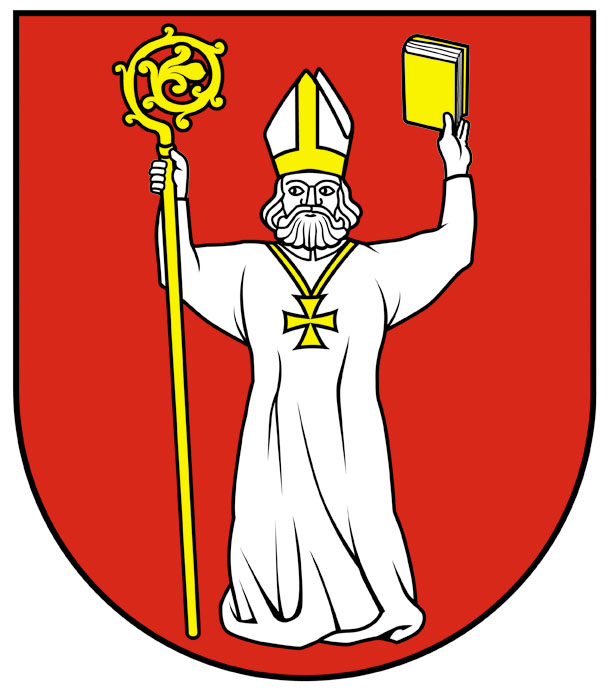 záverečnÝ  účEt obce tekovské lužanyza rok 2018Záverečný účet obce upravuje § 16 zákona č. 583/2004 Z.z. o rozpočtových pravidlách územnej samosprávy v znení neskorších predpisov.Výpis z legislatívy:po skončení rozpočtového roka obec údaje o rozpočtovom hospodárení súhrnne spracuje do záverečného účtu obce,obec finančne usporiada svoje hospodárenie vrátane finančných vzťahov k zriadeným alebo založeným právnickým osobám, k fyzickým osobám – podnikateľom a právnickým osobám, ktorým poskytli prostriedky svojho rozpočtu,usporiada finančné vzťahy k štátnemu rozpočtu, štátnym fondom, rozpočtom iných obcí a k rozpočtom vyšších územných celkov,záverečný účet obce obsahuje najmä:údaje o plnení rozpočtu v členení na bežný rozpočet, kapitálový rozpočet a finančné operácie v súlade s rozpočtovou klasifikáciou,bilanciu aktív a pasív,prehľad o stave a vývoji dlhu,údaje o hospodárení príspevkových organizácií v ich pôsobnosti,prehľad o poskytnutých dotáciách právnickým osobám a fyzickým osobám – podnikateľom  podľa § 7 ods. 4 zákona č. 583/2004 Z.z.údaje o nákladoch a výnosoch podnikateľskej činnostihodnotenie plnenia programov obcenevyčerpané účelovo určené prostriedky poskytnuté v predchádzajúcom rozpočtovom roku zo štátneho rozpočtu, rozpočtu Európskej únie alebo na základe osobitného predpisu, ktoré možno použiť v rozpočtovom roku v súlade s osobitným predpisom, sa na účely tvorby peňažných fondov pri usporiadaní prebytku rozpočtu obce podľa § 10 ods. 3 písm. a) a b) z tohto prebytku vylučujú,nevyčerpané účelovo určené prostriedky obec prevedie na osobitný účet obce a v nasledujúcich rozpočtových rokoch ich zaradí do rozpočtu obce ako príjmovú finančnú operáciu. Použitie prostriedkov na určený účel je výdavkom rozpočtu obce v nasledujúcich rozpočtových rokoch,o použití prebytku rozpočtu alebo o spôsobe vysporiadania schodku rozpočtu podľa § 10 ods. 3 písm. a) a b) rozhoduje obecné zastupiteľstvo pri prerokúvaní záverečného účtu obce,prebytok rozpočtu je zdrojom rezervného prípadne ďalších  peňažných fondov,schodok rozpočtu podľa § 10 ods. 3 písm. a) a b) obec vysporiada predovšetkým z rezervného fondu, z ďalších peňažných fondov alebo z návratných zdrojov financovania,pred schválením sa návrh záverečného účtu obce predkladá na verejnú diskusiu podľa osobitného predpisu (§ 9 ods. 2 zákona 369/1990 Zb. o obecnom zriadení)prerokovanie záverečného účtu obce sa uzatvára jedným z týchto výrokov:celoročné hospodárenie sa schvaľuje bez výhradceloročné hospodárenie sa schvaľuje s výhradamiak sa záverečný účet obce schváli s výhradami, obecné zastupiteľstvo je povinné prijať opatrenia na nápravu nedostatkov,návrh záverečného účtu obce sa prerokuje najneskôr do šiestich mesiacov po uplynutí rozpočtového roka.Záverečný účet obce Tekovské Lužany za rok 2018Obsah:Rozpočet obce na rok 2018Rozbor plnenia príjmov za rok 2018Rozbor plnenia výdavkov za rok 2018Vysporiadanie výsledku rozpočtového hospodárenia za rok 2018Tvorba a použitie peňažných fondovFinančné usporiadania vzťahov voči:zriadeným právnickým osobámzaloženým právnickým osobámštátnemu rozpočtuštátnym fondomostatným právnickým a fyzickým osobám – podnikateľomprehlásenie o podnikateľskej činnostiBilancia aktív a pasív k 31.12.2018Prehľad o stave a vývoji dlhuVyhodnotenie programového rozpočtu na rok 20181. Rozpočet obce na rok 2018Základným nástrojom finančného hospodárenia obce bol rozpočet obce na rok 2018.		Obec v roku 2018 zostavila rozpočet podľa ustanovenia § 10 ods. 7 zákona č.  583/2004 Z.z. o rozpočtových pravidlách územnej samosprávy a o zmene a doplnení niektorých zákonov v znení neskorších predpisov. Rozpočet obce na rok 2018 bol zostavený ako prebytkový.Hospodárenie obce sa riadilo podľa schváleného rozpočtu na rok 2018, ktorý bol schválený obecným zastupiteľstvom dňa 20.12.2017 uznesením č.532/2017. Prvá zmena rozpočtu obce bola vykonaná  a schválená obecným zastupiteľstvom dňa 24.10.2018  uznesením č.664/2018, ako vyrovnaná.Rozpočet obce na rok 20182. Rozbor plnenia príjmov za rok 20182.1 Bežné príjmy – daňové príjmyVýnos z dane z príjmov poukázaný územnej samospráveZ predpokladanej finančnej čiastky vo výške 780 000,0 € z výnosu z dane z príjmov boli k 31.12.2018 poukázané prostriedky zo ŠR vo výške 852 522,05 €, čo predstavuje plnenie na 109,30 %.Daň z nehnuteľnostíZ rozpočtovaných 173 797,0 € bol skutočný príjem k 31.12.2018 vo výške 162 641,87 €, čo predstavuje 93,58 %. Príjmy dane z pozemkov boli vo výške 137 761,43 €, dane zo stavieb vo výške 24 594,13 €a dane z bytov vo výške 286,31 €. Za rozpočtový rok bolo uhradených 139 141,51 € za nedoplatkyz minulých rokov 23 500,36 €. K 31.12.2018 eviduje obec nedoplatky na dani z nehnuteľností vo výške 12 113,97 € za rok 2018,  za minulé roky 59 760,45 €.Daň za psaZ rozpočtovaných 2 880,00 € bol skutočný príjem k 31.12.2018 vo výške 2 617,30 €, čo predstavuje 90,88 % plnenie. Za rozpočtový rok bolo uhradených 2 491,51 €, za nedoplatky z minulých rokov 125,79 €.K 31.12.2018 eviduje obec nedoplatky na dani za psa vo výške 381,80 € za rok 2018, za minulé roky 2 472,52 €.Skutočný príjem zo sankcií uložené v daňovom konaní boli vo výške 63,50 €.Daň za užívanie verejného priestranstvaZ rozpočtovaných 1 400,0 € bol skutočný príjem k 31.12.2018 vo výške 1 608,29 €, čo predstavuje plnenie 114,88 %. Daň za komunálny odpad a drobný stavebný odpadZ rozpočtovaných 35 000,0 € bol skutočný príjem k 31.12.2018 vo výške 32 695,76 €, čo predstavuje plnenie 93,42 %. Za rozpočtový rok bolo uhradených 26 407,90  €, za nedoplatky z minulých rokov 6 287,86 € .K 31.12.2018  eviduje obec nedoplatky na dani za komunálny odpad a drobný stavebný odpad vo výške 13 396,54 € za bežný rok, za min. roky 99 366,99 €.f) Daň za umiestnenie jadrového zariadeniaZ rozpočtovaných 26 361,00 € bol skutočný príjem k 31.12.2018 vo výške 26 361,31 €, čo predstavuje plnenie 100,00 %. Za rozpočtový rok bolo uhradených 26 361,31 €, za nedoplatky z minulých rokov 0 €.2.2 Bežné príjmy – nedaňové príjmya) Príjmy z podnikania a z vlastného majetkuZ rozpočtovaných 137 000,0 € bol skutočný príjem k 31.12.2018 vo výške 127 462,42 €, čo predstavuje plnenie 93,04 %.Ide o príjem z prenajatých pozemkov vo výške 82 892,78 €, príjem z prenajatých budov vo výške 27 055,64 €, príjem z prenajatých strojov a zariadení (ČOV) vo výške 17 514,0 €.b) Administratívne poplatky a iné poplatky a platbyZ rozpočtovaných 67 650,0 € bol skutočný príjem k 31.12.2018 vo výške  74 518,51 €, čo predstavuje plnenie 110,15 %.Ide o príjem zo správnych poplatkov vo výške 12 164,70 €, za porušenie predpisov vo výške 3 571,81 €, za používanie multifunkčného ihriska vo výške 114,0 €, za predaj výrobkov, tovarov a služieb vo výške 58 668,0 €, v tom 11 607,95 € za zabezpečenie prevádzky  a financovanie triedeného zberu v obci, za režijné náklady od stravníkov vo výške 11 347,82  €, za stravné zamestnancov a žiakov ZŠ vo výške 26 817,36 €, ostatné služby vo výške 8 894,87 €.c) Iné nedaňové príjmyZ rozpočtovaných 9 020,0 € bol skutočný príjem k 31.12.2018 vo výške 10 013,42 €, čo predstavuje plnenie 111,01 %.Ide o príjem z úverov a vkladov vo výške 0,03 € , z výťažkov z lotérií vo výške 363,34 €, z refundácie 67,89 €-za hasičský zásah, z dobropisov – preplatky na energiách – vo výške 6 774,34 €, a z vratiek zo zdravotných poisťovní z ročného zúčtovania za rok 2017 vo výške 2 773,01 €, z náhrad poistného plnenie – 34,81 €.2.3 Bežné príjmy – ostatné príjmyObec prijala nasledovné granty a transfery:Granty a transfery boli účelovo viazané a boli použité v súlade s ich účelom.2.4 Kapitálové príjmyZ rozpočtovaných 2 391 977,0 € bol skutočný príjem k 31.12.2018 vo výške  2 604 287,57 €, čo predstavuje plnenie 108,88 %.Ide o príjem z predaja pozemkov vo výške 10 196,80,0 €, a príjem grantov a transferov vo výške 2 594 090,77 €Obec prijala nasledovné  granty a transfery:2.5. Príjmové finančné operácieObec v roku 2018  mala príjem z vrátenia výpomoci fyzickým osobám vo výške 3 908,02 €, zozostatku z predchádzajúcich rokov - na dobudovanie kamerového systému v obci vo výške 10 000,0 €,z prijatých zábezpek vo výške 16 000,0 €,  zo správnych poplatkov IOMO vo výške 16,0 €, a z úveru  na financovanie nákladov projektu "Obecná kanalizácia a ČOV Tekovské Lužany" vo výške 3 443 706,40 €.2.6. Príjmy rozpočtových organizácií s právnou subjektivitou2.6.1 Bežné príjmyBežné príjmy rozpočtových organizácií s právnou subjektivitou:Základná škola –      normatívne príspevky z KŠÚ                    504 403,00 €                                 nenormatívne príspevky z KŠÚ                  17 881,00 €                                 z ÚPSVaR – na školské pomôcky                   664,00 €                                  asistent učiteľa                                           11 833,20 €                                   z dobropisov                                                4 184,77 €Základná škola s VJM – normatívne príspevky z KŠÚ               135 140,00 €                                        nenormatívne príspevky z KŠÚ               5 119,00 €                                       z ÚPSVaR – na školské pomôcky              265,60 €                                       ŠKD                                                            311,75 €   Materská škola            z KŠÚ – pre deti v predšk.veku               3 805,00 €                                       z ÚPSVaR – na školské pomôcky                99,60 €                                        za stravné                                              12 301,38 €2.6.2 Kapitálové príjmyKapitálové príjmy rozpočtových organizácií s právnou subjektivitou:Základná škola ......................... 0 €Základná škola s VJM .............  0 €Materská škola ........................  0 €3. Rozbor plnenia výdavkov za rok 20183.1 Bežné výdavkyv tom:Mzdy, platy, služobné príjmy a ostatné osobné vyrovnaniaZ rozpočtovaných 366 654,0 € bolo skutočné čerpanie 364 848,37 €, čo je 99,51 % čerpanie.Patria sem mzdové prostriedky pracovníkov obecného úradu, hospodárskej činnosti, obecnej polície, koordinátora aktivačnej činnosti, kultúrneho strediska, komunitného centra, pracovníkov zariadenia školského stravovania.b Poistné a príspevok do poisťovníZ rozpočtovaných 133 211,0 € bolo skutočné čerpanie 131 572,36  €, čo je  98,77 % čerpanie. Sú tu zahrnuté odvody poistného z miezd pracovníkov za zamestnávateľa.c Tovary a služby Z rozpočtovaných 450 616,0 € bolo skutočné čerpanie  429 237,48 €, čo je 95,26 % čerpanie.Ide o prevádzkové výdavky všetkých stredísk OÚ, ako sú cestovné náhrady, energie, materiál, dopravné, rutinná a štandardná údržba, nájomné za nájom a ostatné tovary a služby..Bežné transferyZ rozpočtovaných 67 874,0 € bolo skutočné čerpanie 74 911,66 €, čo je  110,37 % čerpanie.Ide o transfery združeniam, na členské príspevky, sociálne služby – doplatok k stravovaniu dôchodcov , vianočné poukážky, pohrebné , jednorázové výpomoci občanom v HN, sociálne dotácie – stravovanie detí v HN, osobitný príjemca, rodinné prídavky, nemocenské dávky.Splácanie úrokov a ostatné platby súvisiace s úvermi, pôžičkami a návratnými finančnými výpomocamiZ rozpočtovaných 3 140,0 € bolo skutočné čerpanie 3 702,06 €, čo je 117,90 % čerpanie.3.2 Kapitálové výdavkyv tom:Výdavky verejnej správyNákup pozemku                                                                 558,00 €Špeciálne zariadenie k rozhlasovej ústredni                   2 334,90 €Vypracovanie PD – autobusové zastávky                          500,00 € Požiarna ochrana, OPDobudovanie kamerového systému OP                        12 572,40 €Vypracovanie PD – rozšírenie skl.priestorov has.zbr.     2 100,00 € Všeobecná ekonomická a obchodná oblasť Nákup traktorovej vlečky                                                  1 000,00 €Ochrana životného prostrediaRealizácia stavieb – obecná kanalizácia a ĆOV      3 452 466,40 €Občianska vybavenosťVypracovanie PD – dostavba podkrovných priestorov     2 200,00 €Verejné osvetlenieVypracovanie PD – Svetelno-.tech.štúdia VO                 1 449,10 €Realizácia stavby –osvetlenie priechodu pre chodcov    5 637,77 €ZdravotníctvoVypracovanie PD – centrum integrovanej zdr.starostlivosti                                                                                      21 066,00 €Kultúrne a športové službyPrepracovanie PD – zníženie energ.náročnosti objektu                                                                                          350,00 €Vzdelávanie, ZŠSNákup prev.strojov – školská jedáleň                       1 626,00 €                                                                        Rekonštrukcia budovy MŠ                                    164 148,73 € 3.3 Výdavkové finančné operácieZ rozpočtovaných 9 785 000,0 € bolo skutočné čerpanie k 31.12.2018 vo výške   2 409 555,69 €, v tom: návratné finančné výpomoci FO                                                            3 220,00 €splácanie istiny z bankového úveru (kanalizácia)                          2 392 119,69 €vrátenie finančnej zábezpeky                                                                9 200,00 €účasť na majetku – Lužianska servisná spoločnosť s.r.o.                    5 000,00 €prevod správneho poplatku IOMO do pokladne ŠR                                  16,00 €3.4 Výdavky rozpočtových organizácií s právnou subjektivitouZ rozpočtovaných 931 333,00 € bolo skutočné čerpanie 978 289,07  €, čo je 105,04 % čerpanie.3.4.1 Bežné výdavkyBežné výdavky rozpočtových organizácií s právnou subjektivitou:Základná škola .........................   572 406,19 €Základná škola s VJM .............    186 974,03 €Materská škola ........................    218 908,85 €Mzdy, platy, služobné príjmy a ostatné osobné vyrovnaniaZ rozpočtovaných 582 360,0 € bolo skutočné čerpanie 494 274,11 €, čo je 84,87 % čerpanie.Patria sem mzdové prostriedky pracovníkov základných škôl, materskej školy a zariadenia školského stravovania pri MŠ.b) Poistné a príspevok do poisťovníZ rozpočtovaných 204 265,0 € bolo skutočné čerpanie 323 980,68  €, čo je 158,61 % čerpanie. Sú tu zahrnuté odvody poistného z miezd pracovníkov za zamestnávateľa.c) Tovary a služby Z rozpočtovaných 140 856,0 € bolo skutočné čerpanie  156 937,08 €, čo je 111,42 % čerpanie.Ide o prevádzkové výdavky ako sú cestovné náhrady, energie, materiál, dopravné, rutinná a štandardná údržba,   ostatné tovary a služby.d) Bežné transferyZ rozpočtovaných 3 852,0,0 € bolo skutočné čerpanie 3 097,20 €, čo je  80,40 % čerpanie.Ide o výdavky počas práceneschopnosti, sociálne dotácie ako dopravné vyplatené žiakom ZŠ, adotácie na školské pomôcky pre detí zo sociálne slabších rodín.3.4.2 Kapitálové výdavkyKapitálové výdavky rozpočtových organizácií s právnou subjektivitou:Základná škola ......................... 0 €Základná škola s VJM .............  0 €Materská škola ........................  0 €4.  Prehľad plnenia rozpočtu a vysporiadanie výsledku rozpočtového hospodárenia za rok 2018V zmysle zistených skutočností vyplývajúcich z vykonanej kontroly hlavného kontrolóra obce v ZŠbol zistený nesúlad vykázaných údajov vo FIN 1-12 a skutočnosťou. Vzhľadom na uvedené bola preverená skutočnosť aj pri ostatných RO, pričom bolo zistené ,že odovzdané finančné výkazy nezodpovedajú skutočnosti.Vzhľadom na uvedené pri tvorbe výsledku hospodárenia sa nevychádza z finančných výkazov RO, ale zo skutočnosti zistenej z účtovníctva obce a z údajov poskytnutých rozpočtovými organizáciami/vlastné príjmy/. Obec schodok  rozpočtu kryla z prebytku finančného rozpočtu -  návratnými zdrojmi financovania,  a prebytkom bežného rozpočtu.Upravený prebytok vo výške 81 913,48 € navrhujeme použiť na tvorbu rezervného fondu  vo výške81 913,48 €.     Výsledok hospodárenia z akruálneho účtovníctva obce vedený v konsolidovanej súvahe k 31.12.2018 bol 124 180,85 €.5. Tvorba a použitie prostriedkov z peňažných fondovSociálny fond – ObecObec v súlade s ust. Zákona č. 152/1994 Zb. o sociálnom fonde v z.n.p. a ustanovení Kolektívnej zmluvy tvorí a používa sociálny fond pre zamestnancov obce na stravovanie, regeneráciu pracovnej sily, kultúrne, spoločenské a športové podujatia. Sociálny fond bol tvorený vo výške 1,05 % z hrubých miezd.Vedie sa na samostatnom bankovom účte.Stav SF k 1.1.2018                                  4 816,44 €Tvorba r. 2018                                         3 418,16 €Čerpanie SF -     regen.prac.sily             3 559,50 €prísp. k stravovaniu      2 265,39 €Stav k 31.12.2018                                    2 409,71 €Sociálny fond ROStav k 31.12.2018                                            0  €Rezervný fond – ObecStav k 31.12.2018                                           0 €                                        6. Finančné vysporiadanie voči           – zriadeným a založeným právnickým osobám					- štátnemu rozpočtu					- štátnym fondom					- ostatným právnickým a fyzickým osobám – podnikateľomV súlade s ustanoveniami § 16 ods. 2 zákona č.  583/2004 Z.z. o rozpočtových pravidlách územnej samosprávy a o zmene a doplnení niektorých zákonov v znení neskorších predpisov má obec finančne vysporiadať svoje hospodárenie vrátane finančných vzťahov k zriadeným alebo založeným právnickým osobám, fyzickým osobám – podnikateľom a právnickým osobám, ktorým poskytla finančné prostriedky svojho rozpočtu, ďalej usporiadať finančné vzťahy k štátnemu rozpočtu, štátnym fondom, rozpočtom iných obcí a k rozpočtu VÚC.6.1 Finančné vysporiadanie voči zriadeným a založeným právnickým osobámObec na 29. zasadnutí OZ  dňa 8.10.2018 uznesením č. 644 schvaľovala Zakladateľskú zmluvu na zriadenie s.r.o. – Lužianska servisná spoločnosť/ďalej len LSS/ - na prevádzkovanie kanalizácie, vkladom do základného imania  spoločnosti 5 000,0 €, ktorá svoju činnosť začala 9.11.2018.Obec Tekovské Lužany nemá zriadené príspevkové organizácie.Má zriadené tri rozpočtové organizácie – ZŠ, ZŠ s VJM a MŠ, ktoré sú priamo napojené na                rozpočet obce. Výsledok ich hospodárenia je súčasťou prebytku hospodárenia obce.Rozpočtové organizácie so správnou subjektivitou – ZŠ, ZŠ s VJM, MŠPre základné školy a materskú školu boli zaslané finančné prostriedky na originálne kompetencie        vo výške:                                          265 902,76 €: ZŠ - ŠKD:                                           24 000,00 € ZŠ s VJM - ŠKD:                                13 200,00 €Doplatok k výdavkom ZŠ s VJM        22 800,00 €MŠ:                                                   198 096,00 €Refundácia výdavkov v MŠ:                 2 412,60 €                   vlastné príjmy RO vo výške:                  ZŠ – ŠKD:                                             1 613,00 €ZŠ s VJM – ŠKD:                                     269,00 €MŠ – školné, ost.príjmy:                        3 512,16 €Rozpočtom iných obcí- Obce dostávajú vo výnose dane z príjmov aj finančné prostriedky na záujmovú činnosť detí.Na základe Zmluvy o spolufinancovaní záujmovej činnosti detí s mestom Levice v záujmových útvaroch v Centre voľného času, Ul. Sv.Michala 42, Levice, mestu bolo zasielané a zúčtované 150,0 €.     -  V zmysle Zmluvy o zriadení spoločného obecného úradu účastníkmi zmluvy bol zriadený    Spoločný     obecný úrad  v meste Želiezovce, SNP č. 2, na zabezpečenie výkonu štátnej správy vo veciach: staveného konania o územnom plánovanípôsobnosti pre miestne a účelové komunikáciena úseku ochrany prírodyna úseku vo vodnom hospodárstvena úseku ochrany ovzdušiana úseku ochrany pred povodňami SOÚ     V roku 2018 na činnosť Spoločného obecného úradu boli poukázané a zúčtované  finančné prostriedky vo výške 487,39 €.6.2 Finančné vysporiadanie voči štátnemu rozpočtu6.3 Finančné vysporiadanie voči štátnym fondomObci v roku 2018 nebol poskytnutý grant ani príspevok zo zriadených štátnych fondov.,6.4 Finančné vysporiadanie voči ostatným právnickým a fyzickým osobám - podnikateľomObec v roku 2018 poskytla dotácie v súlade so VZN o dotáciách právnickým osobám a fyzickým osobám – podnikateľom na podporu všeobecne prospešných služieb a na všeobecne prospešný účel.K 31.12.2018 boli vyúčtované všetky dotácie v sume 29 197,71 €:dotácia -  Folk Art                                                                                2 950,00 €dotácia  – červený kríž                                                                        3 755,81 €dotácia na činnosť TJ Družstevník TL                                                7 525,00 €dotácia na podporu športu – Stolnotenisový klub                               5 000,00 €dotácia – T-Double                                                                              4 500,00 €dotácia – Ref. Cirkev                                                                              965,00 €dotácia – Rímsko-kat. cirkev                                                               1 580,00 €dotácia – Bapt.cirkev                                                                              731,90 €dotácia – CSEMADOK                                                                         1 190,00 €     dotácia SRZZ ZŠ                                                                                 1 000,00 €6.5 Prehlásenie o podnikateľskej činnosti obceObec má živnostenské oprávnenie zo dňa 27.11.2008 na vykonávanie činnosti v oblasti nakladania s odpadovými vodami, ale nevykonáva  podnikateľskú činnosť, nakoľko príjmy a výdavky sú zapracované do rozpočtu, do programu 05 – Odpadové hospodárstvo.7. Bilancia aktív a pasívAKTÍVAPASÍVA  Rezervy vo výške 5 000,0 € boli tvorené :rezervy na audit účtovnej závierky za rok 2018  vo výške      5 000,00 Krátkodobé záväzky vykázané ku koncu účtovného obdobia  vo výške  532 801,49 € pozostávajú:    záväzky z obchodného styku                                                    446 258,54 €-najväčšiu položku tvorí FA za realizáciu stavby „Obecná kanalizácia“  vo výške 411 567,27 €.prijaté preddavky – stravné v šj ZŠ                                                  286,13 €iné záväzky – šk.jedáleň                                                                8 202,17 €záväzok z titulu miezd za december 2018                                  52 792,34 €odvody do sociálnej a do zdravotných poisťovní za dec.2018    17 394,72 €odvody daňovému úradu za dec. 2018                                         7 867,59 €Zúčtovanie medzi subjektmi VS  ku koncu účtovného obdobia vo výške 4 990,57 € je zostatokz dotácie pre ZŠ na osobné náklady asistentov učiteľa pre žiakov so zdravotným znevýhodnením.Dlhodobé záväzky vykázané ku koncu účtovného obdobia vo výške 2 409,71 € pozostávajú:záväzky zo sociálneho fondu – Obec                                             2 409,71 €záväzky zo SF RO                                                                                 0     €Pohľadávky vykázané ku koncu účtovného obdobia vo výške 128 914,09 € pozostávajú:odberatelia                                                                                 15 108,39 €ostatné pohľadávky-prepl. na energiách, stravné šj-nedopl.       2 621,38 €          daňové pohľadávky                                                                    31 667,88 €nedaňové pohľadávky                                                                22 798,10 €pohľadávky voči zamestnancom RO                                               261,59 €iné pohľadávky RO                                                                     56 456,75 €Vývoj opravných položiek k nevymožiteľným pohľadávkam v roku 2018 :k daňovým pohľadávkam zost.   2017                  50 550,84 €               - rozpustenie OP  2018                                         1 468,70 €	               - tvorba OP   2018                                                1 641,90 €z o s t a t o k      20178                                           50 724,04 €k nedaňovým pohľadávkam zost. 2017              254 586,18 €v tom: rozpustenie OP 2018                                   3 376,03 €tvorba OP 2018                                            7 496,78  €      za komunálny odpad                                          87 213,04 €      za nájom nebyt.priest.                                        18 295,53 €        k finančným výpomociam                                    3 683,16 €      k OFA                                                                      142,57 €         k finančnému majetku                                      149 372,63 €z o s t a t o k     2018                                              258 706,93 €Obec na 27. zasadnutí OZ dňa 6.6.2018 uzn.č. 624 schválil Zmluvu o účelovom úvere č. 0523/18/07720 na financovanie 5 % z výšky oprávnených nákladov projektu „Obecná kanalizácia a ČOV Tekovské Lužany“ , a uzn.č. 625  Zmluvu o účelovom úvere č. 0524/18/07720 na predfinancovanie projektu podporovaného nenávratným finančným prostriedkom z fondov EÚ a ŠR SR s názvom „Obecná kanalizácia a ČOV Tekovské Lužany“. Čerpanie k 31.12.2018 bolo vo výške 172 185,34 € - na financovanie 5 %, a 879 401,37 € na predfinancovanie oprávnených nákladov.Obec k 31.12.2018 nevykazovala zostatok na povolenom prečerpaní účtu č. 4025685497 vedeného v ČSOB a.s.Výnosy budúcich období vykázané vo výške      4 693 107,50  € tvoria:dotácia - hasičská zbrojnica                                                       149 489,66 €prevod nepouž.dotácie –rozšírenie skl.priest.has.zbr.                 29 961,11 €dotácia - verejné osvetlenie                                                        131 386,10 €dotácia – centrum obce                                                              530 432,44 €dotácia – ZŠ                                                                               252 511,14 €dotácia – Zberný dvor-stavba                                                     228 202,08 €dotácia – Zberný dvor – technika                                                 69 740,98 €zdravotné stredisko                                                                    241 666,48 €dotácia – Obecný úrad                                                                 53 798,89 €dotácia – park                                                                              38 568,55 €dotácia – KC – stavba                                                                  68 440,92 €dotácia – KC – vybavenie, IKT, technika                                        7 937,65 €VBO – nájom hrobových miest, dane zapl.dopredu                        1 944,86 €dotácia ČOV                                                                                 288 495,63 €dotácia verejný rozhlas                                                                    3 770,00 €novozistené stavby                                                                          4 425,00 €dotácia – viacúčelové ihrisko                                                         23 623,01 €prevod nepuž.dotácie –viacúčelové ihrisko                                   10 000,00 €dotácia – kamerový systém                                                             9 583,34 €prevod dotácie – kanalizácia                                                    2 393 188,44 €prevod dotácie – rekonštr.MŠ                                                    155 941,22 €8. Prehľad o stave a vývoji dlhuObec v zmysle ustanovenia § 17 ods. 6 zákona č.583/2004 Z.z. o rozpočtových pravidlách územnej samosprávy a o zmene a doplnení niektorých zákonov v z.n.p., môže na plnenie svojich úloh prijať návratné zdroje financovanie, len ak:celková suma dlhu obce neprekročí 60 % skutočných bežných príjmov predchádzajúceho rozpočtového roka suma splátok návratných zdrojov financovanie, vrátane úhrady výnosov a suma splátok záväzkov z investičných dodávateľských úverov neprekročí v príslušnom rozpočtovom roku 25 % skutočných bežných príjmov predchádzajúceho rozpočtového roka znížených o prostriedky poskytnuté v príslušnom rozpočtovom roku obci z rozpočtu iného subjektu VS, prostriedky poskytnuté z EÚ a iné prostriedky zo zahraničia alebo prostriedky získané na základe osobitného predpisuVýpočet podľa § 17 ods. 6 písm. a):Skutočné bežné príjmy obce a RO k 31.12.2017:                       1 886 129,77 €z toho 60 %                                                             1 131 677,86 €Zákonná podmienka podľa § 17 ods. 6 písm. a/ zákona č. 583/2004 Z.z. bola splnená.       b/ Výpočet podľa § 17 ods. 6 písm. b):Upravené bežné príjmy znížené o dotácií  k 31.12.2017:             1 098 263,00 €z toho 25 %                                                                219 652,60 €Zákonná podmienka podľa § 17 ods.6 písm. b) zákona č. 583/2004 Z.z. bola splnená.9. Vyhodnotenie programového rozpočtu za rok 2018Vypracovala: Iveta Somogyiová, účtovníčka obceV Tekovských Lužanoch, dňa 30.5.2019Predkladá: Ing. Marián Kotora, starosta obceNávrh záverečného účtu vyvesený:  Návrh záverečného účtu zvesený: Záverečný účet schválený OZ dňa:............... uznesením č.: Rozpočet v  €Rozpočet               po I. úprave v €Plnenie rozpočtu    v €Príjmy celkom22 513 911,0014 733 085,008 164 605,91 z toho:bežné príjmy obec2 113 411,00  2 031 108,00 1 390 679,62kapitálové príjmy10 090 500,00  2 391 977,002 604 287,57 finančné operácie10 310 000,0010 310 000,003 473 630,42príjmy RO00696 008,30Výdavky celkom22 463 870,0014 733 085,008 060 125,99 z toho:bežné výdavky obec1 105 037,001 021 495,001 004 271,93kapitálové výdavky10 642 500,002 995 257,003 668 009,30finančné výdavky9 785 000,009 785 000,002 409 555,69výdavky RO931 333,00  931 333,00   978 289,07Rozpočet na rok 2018 po I. úpraveSkutočnosť k 31.12.2018% plnenia2 031 108,002 086 687,92102,74Rozpočet na rok 2018 po I. úpraveSkutočnosť k 31.12.2018% plnenia1 019 438,001 078 510,08105,79Rozpočet na rok 2018 po I. úpraveSkutočnosť k 31.12.2018% plnenia213 670,00211 994,3599,22Rozpočet na rok 2018 po I. úpraveSkutočnosť k 31.12.2018% plnenia81 856,00100 175,19122,38p.č.PoskytovateľSuma v €Účel1Okresný úrad Levice297,97Refundácia odmeny skladníka PIO.2MV SR0Dobudovanie kamerového systému v obci3Okresný úrad Levice5 456,16Matrika, REGOB4ÚPSVaR Levice6 401,60Dotácia na podporu zamestnanosti5ÚPSVaR Levice5 148,44Stravovanie detí v HN6ÚPSVaR Levice3 058,14Rodinné prídavky,osobitný príjemca7MF SR2 072,44Voľby8Fond sociálneho rozvoja -
TSP18 639,64Terénna sociálna práca9Implement. Agentúra - KC37 286,80Komunitné centrum - mzdy10Nitriansky samsprávny kraj 1 500,0Dotácia na podporu kultúry- Obecné slávnosti11EÚ 16 630,0Európa pre občanov12Dobrovoľná pož.ochrana SR3 000,0Vybav.has.zbrojnice13MŽP SR684,0kanalizáciaRozpočet na rok 2018 po I. úpraveSkutočnosť k 31.12.2018% plnenia2 391 977,002 604 287,57 108,88p.č.PoskytovateľSuma v €Účel1SIEA 155 941,22Zlepšenie tepelnoizolačných vlastností a modernizácia MŠ2MŽP SR2 393 188,44Vybudovanie obecnej kanalizácie a ČOV v obci3MV SR29 961,11Modernizácia has.zbr.v obci rozšírením skladových priestorov410 000,0Výmena povrchu viacúčelového ihriska5ČSOB - nadácia5 000,0Osvetlenie priechodu pre chodcovRozpočet na rok 2018 po I. úpraveSkutočnosť k 31.12.2018% plnenia10 310 000,003 473 630,4233,69Rozpočet na rok 2018 po I. úpraveSkutočnosť k 31.12.2018% plnenia716 144,00696 008,30 97,19Rozpočet na rok 2018 po I. úpraveSkutočnosť k 31.12.2018% plnenia716 144,00696 008,3097,19Rozpočet na rok 2018 po I. úpraveSkutočnosť k 31.12.2018% plnenia0 €  0 €0Rozpočet na rok 2018 po I. úpraveSkutočnosť k 31.12.2018% plnenia14 733 085,008 060 125,9954,71Rozpočet na rok 2018 po I. úpraveSkutočnosť k 31.12.2018% plnenia1 021 495,001 004 271,9398,31Funkčná klasifikáciaRozpočetPlnenie% plneniaVýdavky verejnej správy300 378,0296 728,0798,78Civilná ochrana1 240,0956,4277,13Požiarna ochrana, policajné služby92 694,096 281,53103,87Ekonomická oblasť108 925,099 364,7091,22Nakladanie s odpadmi158 405,0158 911,30100,32Občianska vybavenosť18 350,016 031,4987,37Zdravotníctvo32 934,032 931,3799,99Kultúrne a športové služby115 952,0107 986,3993,13MŠ, ZŠ, ZŠS89 011,091 692,32103,01Sociálne zabezpečenie103 606,0103 388,3499,79Spolu1 021 495,01 004 271,9398,31Rozpočet na rok 2018 po I. úpraveSkutočnosť k 31.12.2018% plnenia2 995 257,003 668 009,30122,46Funkčná klasifikáciaRozpočetPlnenie% plneniaVýdavky verejnej správy558,03 392,90608,05Civilná ochrana--Požiarna ochrana, OP14 600,014 672,40100,50Ekonomická oblasť1 000,01 000,0100,0Ochrana životného prostredia2 939 499,03 452 466,40117,45Občianska vybavenosť2 200,02 200,0100,0Verejné osvetlenie1 450,07 086,87488,75Zdravotníctvo18 250,021 066,0115,43Kultúrne a športové služby700,0350,050,0MŠ, ZŠ, ZŠS17 000,0165 774,73975,15Sociálne zabezpečenie-Spolu2 995 257,03 668 009,30122,46Rozpočet na rok 2018 po I. úpraveSkutočnosť k 31.12.2018% plnenia9 785 000,002 409 555,6924,62Rozpočet na rok 2018 po I. úpraveSkutočnosť k 31.12.2018% plnenia931 333,00978 289,07105,04Rozpočet na rok 2018 po I. úpraveSkutočnosť k 31.12.2018% plnenia931 333,00978 289,07105,04Rozpočet na rok 2018 po I. úpraveSkutočnosť k 31.12.2018% plnenia0 €0 €Hospodárenie obceFIN1-12SkutočnosťPríjmy spolu:8 164 605,918 171 195,18Bežné príjmy2 086 687,922 093 277,19Kapitálové príjmy2 604 287,572 604 287,57Príjmové finančné operácie3 473 630,423 473 630,42Výdavky spolu:8 060 125,998 037 530,02Bežné výdavky1 982 561,001 959 965,03Kapitálové výdavky3 668 009,303 668 009,30Výdavkové finančné operácie2 409 555,692 409 555,69Výsledok hospodárenia vrátane finančných operácií - prebytok104 479,92133 655,16Bežný rozpočet - prebytkový104 126,92133 312,16 Kapitálový rozpočet -schodkový1 063 721,731 063 721,73Finančný rozpočet - prebytkový1 064 074,731 064 074,73Výsledok hospodárenia po vylúčení finančných operácií - schodok959 594,81 930 409,57Vysporiadanie schodku rozpočtuVysporiadanie schodku rozpočtuVysporiadanie schodku rozpočtuFIN1-12SkutočnosťPrebytok finančných operácií1 064 074,73 1 064 074,73 Schodok rozpočtu po vylúčení FO959 594,81 930 409,57 Vylúčenie z prebytku/schodku:    finančná zábezpeka 6 800,006 800,00    nevyč.dotácia – viacúčelové ihrisko10 000,0010 000,00    nevyč.dotácia – rozšír. skl.pr.has.zbrojnice29 961,1129 961,11    nevyč.dotácia ZŠ – asistenti učiteľov4 990,574 990,57Upravené hospodárenie obce - prebytok 52 728,24 81 913,48 Právnická osobaSuma poskytnutých FPSuma skutočne použitých  FPLSS0 €0 €PoskytovateľÚčelové určenie grantuZostatkyz minulých rokovSuma poskytnutých prostriedkovSuma použitých prostriedkovZostatok – presun do r. 2019Vrátené do ŠRMV SRŠkolstvo-639 543,0639 543,0MV SRVzdelávacie poukazy-5 318,05 318,0ÚPSVaRŠkolské potreby pre deti
v HN-1 029,201 029,20MV SRDopravné-3 714,03 714,0MV SRdotácia na učebnice-168,0158,109,90MV SR Príspevok na lyžiarsky kurz, a na školu v prírode-6 100,05 500,0600,0MV SRDotácia pre deti zo
soc.znev.prostr.-7 700,07 700,0MV SRDotácia pre MŠ – predškolský
vek-3 805,03805,0Okresný úrad LVMatrika-5 456,165 456,16ÚPSVaR LeviceDotácia na podporu
zamestnanosti §
51,52,54-6 401,606 401,60ÚPSVaR LeviceStravovanie detí v HN-5 148,444 570,16578,28ÚPSVaR LeviceRodinné
prídavky,osobitný
príjemca-3 058,143 058,14Fond sociálneho rozvojaTerénna sociálna práca18 639,6418 639,34MF SRVoľby-2 072,442 072,44Implemtačná  agentúra SRKomunitné centrum-37 286,8032 286,80Okresný úrad LVRefundácia odmeny skladníka PIO-297,97297,97Nitriansky samosprávny krajDotácia na podporu kultúry –  Obecné slávnosti-1 500,01 500,00EÚEurópa pre občanov-16 300,016 300,0Dobrovoľná pož.ochrana SRVybavenie has.zbrojnice-3 000,03 000,0MAsistenti učiteľov ZŠ-11  833,206 842,634 990,57-MV SRVýmena povrchu viacúčelového ihriska       -10 000,0010 000,0ČSOBOsvetlenie priechodu pre chodcov5 000,05 000,0MV SRModer.has.zbr. rozšírením skl.priest.29 961,11029 961,11S p o l u :-823 332,70777 192,8444 951,681 188,18NázovKonečný zostatok k 31.12.2017Konečný zostatok k 31.12.2018Pozemky730 310,67729 428,25Nehmotný majetok2 872,80Stavby2 526 003,412 498 570,40Samostatné hnuteľné veci114 906,1090 601,20Drobný DHM1 947,01 947,0Obstaranie DHM48 584,04 097 307,50Dopravné prostriedky59 529,8844 084,80Dlhodobý finančný majetok550 091,06550 091,06Zásoby1 106,66480,23Pohľadávky127 463,42128 914,09Finančný majetok102 648,01249 129,28Poskytnuté finančné výpomoci3 459,766 844,90Náklady budúcich období8 159,606 324,42SPOLU AKTÍVA4 274 209,578 406 595,93NázovKonečný zostatok k 31.12.2017Konečný zostatok k 31.12.2018Nevysporiadaný hospodársky výsledok1 583 252,401 992 519,10Výsledok hospodárenia za rok 257 394,77124 180,85Rezervy krátkodobé4 800,05 000,0Ostatné zúčt.rozp.obce a VÚC04 990,57Dlhodobé záväzky4 816,442 409,71Krátkodobé záväzky206 054,77532 801,49Bankové úvery01 051 586,71Výnosy budúcich období2 217 891,194 693 107,50SPOLU PASÍVA4 274 209,578 406 595,93Bežné príjmy k 31.12.20171 886 129,77 €Celková suma dlhu obce k 31.12.20181 051 586,71 €Suma záväzkov vyplývajúcich zo splácania istín návratných zdrojov financovania k 31.12.2018879 401,37 €Suma záväzkov z investičných dodáv.úverov k 31.12.2018172 185,34  €povolené prečerpanie0Suma záväzkov, ktorá sa nezapočíta do celkovej sumy dlhu obce879 401,37 €Spolu upravená celková suma dlhu obce 172 185,34 €Skutočné bežné príjmy k 31.12.2017Zostatok istiny k 31.12.2018Skutočné bežné príjmy k 31.12.2017§ 17 ods.6 písm. a)172 185,341 886 129,779,13 %Bežné príjmy k 31.12.20171 886 129,77 €Bežné príjmy znížené o:769 652,38 €-dotácia na prenesený výkon štátnej správy649 695,85 €-ostatné dotácie zo ŠR a ost.subj.VS119 956,53 €Spolu upravené bežné príjmy k 31.12.2017:1 116 477,39 €Splátky istiny a úrokov  s výnimkou jednorázového splatenia k 31.12.2018:3 584,55 €Upravené  bežné príjmy k 31.12.2017Splátky istiny a úrokov k 31.12.2018Upravené  bežné príjmy k 31.12.2017§ 17 ods.6 písm. b)3 584,55 €1 116 477,39 €0,32 %ProgramyRozpočetPlnenie% plnenia01. Plánovanie, manažment a kontrola10 085 336,02 705 091,1026,8202. Ochrana obyvateľstva1 240,0956,4277,1303. Bezpečnosť, právo a poriadok107 294,0110 953,93103,4104. Prostredie pre život109 925,0100 364,7091,3005. Odpadové hospodárstvo3 097 904,03 611 377,70116,5706. Rozvoj obce22 000,025 318,36115,0807. Zdravotná starostlivosť51 184,053 997,37105,5008. Šport a kultúra116 302,0109 092,0593,8009. Vzdelávanie1 038 944,01 236 366,02119,0010. Sociálne služby102 956,0106 608,34103,55Spolu14 733 085,08 060 125,9954,71Program 1Program 1Program 1Program 1Program 1Program 1Program 1Program 1Program 1Program 1Program 1Plánovanie, manažment a kontrolaPlánovanie, manažment a kontrolaPlánovanie, manažment a kontrolaPlánovanie, manažment a kontrolaPlánovanie, manažment a kontrolaPlánovanie, manažment a kontrolaPlánovanie, manažment a kontrolaPlánovanie, manažment a kontrolaPlánovanie, manažment a kontrolaPlánovanie, manažment a kontrolaPlánovanie, manažment a kontrolaPlánovanie, manažment a kontrolaPlánovanie, manažment a kontrolaPlánovanie, manažment a kontrolaPlánovanie, manažment a kontrolaPlánovanie, manažment a kontrolarok 20162016201620162016201620162016201620162016201720172017Rozpočet             2018Rozpočet             2018Rozpočet             2018Rozpočet             2018Rozpočet             2018Skutočnosť                       2018Skutočnosť                       2018Skutočnosť                       2018%%%%v  € 332 484332 484332 484332 484332 484332 484332 484332 484332 484332 484332 484293 082,81293 082,81293 082,8110 085 33610 085 33610 085 33610 085 33610 085 3362 705 091,102 705 091,102 705 091,1026,8226,8226,8226,82Podprogram 1.1Podprogram 1.1Podprogram 1.1Podprogram 1.1Podprogram 1.1Podprogram 1.1Verejná správaVerejná správaVerejná správaVerejná správaVerejná správaVerejná správaVerejná správaVerejná správaVerejná správaVerejná správaVerejná správaVerejná správaVerejná správaVerejná správaVerejná správaVerejná správaVerejná správaVerejná správaVerejná správaVerejná správaVerejná správarok 20162016201620162016201620162016201620162016201720172017Rozpočet                       2018Rozpočet                       2018Rozpočet                       2018Rozpočet                       2018Rozpočet                       2018Skutočnosť                  2018Skutočnosť                  2018Skutočnosť                  2018%%%%v  € 251 656251 656251 656251 656251 656251 656251 656251 656251 656251 656251 656222 769,13222 769,13222 769,13265 433265 433265 433265 433265 433267 866,05267 866,05267 866,05100,92100,92100,92100,92Aktivita č. 1Aktivita č. 1Aktivita č. 1Aktivita č. 1Aktivita č. 1Činnosť obecného úraduČinnosť obecného úraduČinnosť obecného úraduČinnosť obecného úraduČinnosť obecného úraduČinnosť obecného úraduČinnosť obecného úraduČinnosť obecného úraduČinnosť obecného úraduČinnosť obecného úraduČinnosť obecného úraduČinnosť obecného úraduČinnosť obecného úraduČinnosť obecného úraduČinnosť obecného úraduČinnosť obecného úraduČinnosť obecného úraduČinnosť obecného úraduČinnosť obecného úraduČinnosť obecného úraduČinnosť obecného úraduČinnosť obecného úradurok 20162016201620162016201620162016201620162016201720172017Rozpočet                      2018Rozpočet                      2018Rozpočet                      2018Rozpočet                      2018Rozpočet                      2018Skutočnosť                 2018Skutočnosť                 2018Skutočnosť                 2018%%%%v  € 237 386237 386237 386237 386237 386237 386237 386237 386237 386237 386237 386212 223,58212 223,58212 223,58250 062250 062250 062250 062250 062251 655,36251 655,36251 655,36100,64100,64100,64100,64CieľCieľCieľCieľCieľCieľCieľCieľCieľCieľCieľCieľMerateľný ukazovateľMerateľný ukazovateľMerateľný ukazovateľMerateľný ukazovateľMerateľný ukazovateľMerateľný ukazovateľMerateľný ukazovateľMerateľný ukazovateľCieľová hodnota         v r. 2018Cieľová hodnota         v r. 2018Cieľová hodnota         v r. 2018Skutočná hodnota v r.2018Skutočná hodnota v r.2018Plnenie%Plnenie%Dosiahnuť vysoký stupeň otvorenosti informovania občanov a podnikateľov Dosiahnuť vysoký stupeň otvorenosti informovania občanov a podnikateľov Dosiahnuť vysoký stupeň otvorenosti informovania občanov a podnikateľov Dosiahnuť vysoký stupeň otvorenosti informovania občanov a podnikateľov Dosiahnuť vysoký stupeň otvorenosti informovania občanov a podnikateľov Dosiahnuť vysoký stupeň otvorenosti informovania občanov a podnikateľov Dosiahnuť vysoký stupeň otvorenosti informovania občanov a podnikateľov Dosiahnuť vysoký stupeň otvorenosti informovania občanov a podnikateľov Dosiahnuť vysoký stupeň otvorenosti informovania občanov a podnikateľov Dosiahnuť vysoký stupeň otvorenosti informovania občanov a podnikateľov Dosiahnuť vysoký stupeň otvorenosti informovania občanov a podnikateľov Dosiahnuť vysoký stupeň otvorenosti informovania občanov a podnikateľov Počet žiadostí o informáciePočet žiadostí o informáciePočet žiadostí o informáciePočet žiadostí o informáciePočet žiadostí o informáciePočet žiadostí o informáciePočet žiadostí o informáciePočet žiadostí o informácie55555100100% poskytnutých informácií% poskytnutých informácií% poskytnutých informácií% poskytnutých informácií% poskytnutých informácií% poskytnutých informácií% poskytnutých informácií% poskytnutých informácií100100100100100100100počet správ o plnení rozpočtu za rokpočet správ o plnení rozpočtu za rokpočet správ o plnení rozpočtu za rokpočet správ o plnení rozpočtu za rokpočet správ o plnení rozpočtu za rokpočet správ o plnení rozpočtu za rokpočet správ o plnení rozpočtu za rokpočet správ o plnení rozpočtu za rok44444100100Schválenie ročného hospodárenia obce audítorom bez výhradSchválenie ročného hospodárenia obce audítorom bez výhradSchválenie ročného hospodárenia obce audítorom bez výhradSchválenie ročného hospodárenia obce audítorom bez výhradSchválenie ročného hospodárenia obce audítorom bez výhradSchválenie ročného hospodárenia obce audítorom bez výhradSchválenie ročného hospodárenia obce audítorom bez výhradSchválenie ročného hospodárenia obce audítorom bez výhradánoánoáno      -      ---počet stretnutí verejných stretnutí s obyvateľmi obce za rokpočet stretnutí verejných stretnutí s obyvateľmi obce za rokpočet stretnutí verejných stretnutí s obyvateľmi obce za rokpočet stretnutí verejných stretnutí s obyvateľmi obce za rokpočet stretnutí verejných stretnutí s obyvateľmi obce za rokpočet stretnutí verejných stretnutí s obyvateľmi obce za rokpočet stretnutí verejných stretnutí s obyvateľmi obce za rokpočet stretnutí verejných stretnutí s obyvateľmi obce za rok2220000Zabezpečiť transparentné riadenie obecného úraduZabezpečiť transparentné riadenie obecného úraduZabezpečiť transparentné riadenie obecného úraduZabezpečiť transparentné riadenie obecného úraduZabezpečiť transparentné riadenie obecného úraduZabezpečiť transparentné riadenie obecného úraduZabezpečiť transparentné riadenie obecného úraduZabezpečiť transparentné riadenie obecného úraduZabezpečiť transparentné riadenie obecného úraduZabezpečiť transparentné riadenie obecného úraduZabezpečiť transparentné riadenie obecného úraduZabezpečiť transparentné riadenie obecného úradupočet porád starostu obce s vedúcimi oddelení  a riaditeľmi organizácií za rokpočet porád starostu obce s vedúcimi oddelení  a riaditeľmi organizácií za rokpočet porád starostu obce s vedúcimi oddelení  a riaditeľmi organizácií za rokpočet porád starostu obce s vedúcimi oddelení  a riaditeľmi organizácií za rokpočet porád starostu obce s vedúcimi oddelení  a riaditeľmi organizácií za rokpočet porád starostu obce s vedúcimi oddelení  a riaditeľmi organizácií za rokpočet porád starostu obce s vedúcimi oddelení  a riaditeľmi organizácií za rokpočet porád starostu obce s vedúcimi oddelení  a riaditeľmi organizácií za rok44444100100počet operatívnych stretnutí s vedúcimi zamestnancami obce za mesiacpočet operatívnych stretnutí s vedúcimi zamestnancami obce za mesiacpočet operatívnych stretnutí s vedúcimi zamestnancami obce za mesiacpočet operatívnych stretnutí s vedúcimi zamestnancami obce za mesiacpočet operatívnych stretnutí s vedúcimi zamestnancami obce za mesiacpočet operatívnych stretnutí s vedúcimi zamestnancami obce za mesiacpočet operatívnych stretnutí s vedúcimi zamestnancami obce za mesiacpočet operatívnych stretnutí s vedúcimi zamestnancami obce za mesiacmin. 20min. 20min. 20min. 20min. 20100100Zabezpečiť profesionalitu činností vykonávaných prostredníctvom obecného úraduZabezpečiť profesionalitu činností vykonávaných prostredníctvom obecného úraduZabezpečiť profesionalitu činností vykonávaných prostredníctvom obecného úraduZabezpečiť profesionalitu činností vykonávaných prostredníctvom obecného úraduZabezpečiť profesionalitu činností vykonávaných prostredníctvom obecného úraduZabezpečiť profesionalitu činností vykonávaných prostredníctvom obecného úraduZabezpečiť profesionalitu činností vykonávaných prostredníctvom obecného úraduZabezpečiť profesionalitu činností vykonávaných prostredníctvom obecného úraduZabezpečiť profesionalitu činností vykonávaných prostredníctvom obecného úraduZabezpečiť profesionalitu činností vykonávaných prostredníctvom obecného úraduZabezpečiť profesionalitu činností vykonávaných prostredníctvom obecného úraduZabezpečiť profesionalitu činností vykonávaných prostredníctvom obecného úradupočet oprávnených sťažností na činnosť zamestnanca obecného úradupočet oprávnených sťažností na činnosť zamestnanca obecného úradupočet oprávnených sťažností na činnosť zamestnanca obecného úradupočet oprávnených sťažností na činnosť zamestnanca obecného úradupočet oprávnených sťažností na činnosť zamestnanca obecného úradupočet oprávnených sťažností na činnosť zamestnanca obecného úradupočet oprávnených sťažností na činnosť zamestnanca obecného úradupočet oprávnených sťažností na činnosť zamestnanca obecného úradu11111100100Zabezpečiť účinné napĺňanie rozhodnutí obecného zastupiteľstvaZabezpečiť účinné napĺňanie rozhodnutí obecného zastupiteľstvaZabezpečiť účinné napĺňanie rozhodnutí obecného zastupiteľstvaZabezpečiť účinné napĺňanie rozhodnutí obecného zastupiteľstvaZabezpečiť účinné napĺňanie rozhodnutí obecného zastupiteľstvaZabezpečiť účinné napĺňanie rozhodnutí obecného zastupiteľstvaZabezpečiť účinné napĺňanie rozhodnutí obecného zastupiteľstvaZabezpečiť účinné napĺňanie rozhodnutí obecného zastupiteľstvaZabezpečiť účinné napĺňanie rozhodnutí obecného zastupiteľstvaZabezpečiť účinné napĺňanie rozhodnutí obecného zastupiteľstvaZabezpečiť účinné napĺňanie rozhodnutí obecného zastupiteľstvaZabezpečiť účinné napĺňanie rozhodnutí obecného zastupiteľstvapercento splnených úloh uložených obecným zastupiteľstvompercento splnených úloh uložených obecným zastupiteľstvompercento splnených úloh uložených obecným zastupiteľstvompercento splnených úloh uložených obecným zastupiteľstvompercento splnených úloh uložených obecným zastupiteľstvompercento splnených úloh uložených obecným zastupiteľstvompercento splnených úloh uložených obecným zastupiteľstvompercento splnených úloh uložených obecným zastupiteľstvom100%100%100%priemerná doba vybavenia podnetu poslanca obecného zastupiteľstvapriemerná doba vybavenia podnetu poslanca obecného zastupiteľstvapriemerná doba vybavenia podnetu poslanca obecného zastupiteľstvapriemerná doba vybavenia podnetu poslanca obecného zastupiteľstvapriemerná doba vybavenia podnetu poslanca obecného zastupiteľstvapriemerná doba vybavenia podnetu poslanca obecného zastupiteľstvapriemerná doba vybavenia podnetu poslanca obecného zastupiteľstvapriemerná doba vybavenia podnetu poslanca obecného zastupiteľstvamax. 30 dnímax. 30 dnímax. 30 dnímax. 30 dnímax. 30 dní100100Aktivita č. 2Aktivita č. 2Aktivita č. 2Aktivita č. 2Aktivita č. 2Činnosť samosprávnych orgánov obceČinnosť samosprávnych orgánov obceČinnosť samosprávnych orgánov obceČinnosť samosprávnych orgánov obceČinnosť samosprávnych orgánov obceČinnosť samosprávnych orgánov obceČinnosť samosprávnych orgánov obceČinnosť samosprávnych orgánov obceČinnosť samosprávnych orgánov obceČinnosť samosprávnych orgánov obceČinnosť samosprávnych orgánov obceČinnosť samosprávnych orgánov obceČinnosť samosprávnych orgánov obceČinnosť samosprávnych orgánov obceČinnosť samosprávnych orgánov obceČinnosť samosprávnych orgánov obceČinnosť samosprávnych orgánov obceČinnosť samosprávnych orgánov obceČinnosť samosprávnych orgánov obceČinnosť samosprávnych orgánov obceČinnosť samosprávnych orgánov obceČinnosť samosprávnych orgánov obcerok 20162016201620162016201620162016201620162016201720172017Rozpočet                      2018Rozpočet                      2018Rozpočet                      2018Rozpočet                      2018Rozpočet                      2018Skutočnosť                 2018Skutočnosť                 2018Skutočnosť                 2018%%%%v  € 14 27014 27014 27014 27014 27014 27014 27014 27014 27014 27014 27013 924,8713 924,8713 924,8715 37115 37115 37115 37115 37116 210,6916 210,6916 210,69105,46105,46105,46105,46CieľCieľCieľCieľCieľCieľCieľCieľCieľCieľCieľCieľCieľMerateľný ukazovateľMerateľný ukazovateľMerateľný ukazovateľMerateľný ukazovateľMerateľný ukazovateľCieľová hodnota         v r. 2018Cieľová hodnota         v r. 2018Cieľová hodnota         v r. 2018Cieľová hodnota         v r. 2018Cieľová hodnota         v r. 2018Skutočná hodnota v r.2018Skutočná hodnota v r.2018Plnenie%Plnenie%Vytvoriť podmienky pre pravidelné pracovné zasadnutia samosprávnych orgánov obceVytvoriť podmienky pre pravidelné pracovné zasadnutia samosprávnych orgánov obceVytvoriť podmienky pre pravidelné pracovné zasadnutia samosprávnych orgánov obceVytvoriť podmienky pre pravidelné pracovné zasadnutia samosprávnych orgánov obceVytvoriť podmienky pre pravidelné pracovné zasadnutia samosprávnych orgánov obceVytvoriť podmienky pre pravidelné pracovné zasadnutia samosprávnych orgánov obceVytvoriť podmienky pre pravidelné pracovné zasadnutia samosprávnych orgánov obceVytvoriť podmienky pre pravidelné pracovné zasadnutia samosprávnych orgánov obceVytvoriť podmienky pre pravidelné pracovné zasadnutia samosprávnych orgánov obceVytvoriť podmienky pre pravidelné pracovné zasadnutia samosprávnych orgánov obceVytvoriť podmienky pre pravidelné pracovné zasadnutia samosprávnych orgánov obceVytvoriť podmienky pre pravidelné pracovné zasadnutia samosprávnych orgánov obceVytvoriť podmienky pre pravidelné pracovné zasadnutia samosprávnych orgánov obcePočet zasadnutí obecného zastupiteľstva za rokPočet zasadnutí obecného zastupiteľstva za rokPočet zasadnutí obecného zastupiteľstva za rokPočet zasadnutí obecného zastupiteľstva za rokPočet zasadnutí obecného zastupiteľstva za rok8888899112,50112,50Vytvoriť podmienky pre pravidelné pracovné zasadnutia samosprávnych orgánov obceVytvoriť podmienky pre pravidelné pracovné zasadnutia samosprávnych orgánov obceVytvoriť podmienky pre pravidelné pracovné zasadnutia samosprávnych orgánov obceVytvoriť podmienky pre pravidelné pracovné zasadnutia samosprávnych orgánov obceVytvoriť podmienky pre pravidelné pracovné zasadnutia samosprávnych orgánov obceVytvoriť podmienky pre pravidelné pracovné zasadnutia samosprávnych orgánov obceVytvoriť podmienky pre pravidelné pracovné zasadnutia samosprávnych orgánov obceVytvoriť podmienky pre pravidelné pracovné zasadnutia samosprávnych orgánov obceVytvoriť podmienky pre pravidelné pracovné zasadnutia samosprávnych orgánov obceVytvoriť podmienky pre pravidelné pracovné zasadnutia samosprávnych orgánov obceVytvoriť podmienky pre pravidelné pracovné zasadnutia samosprávnych orgánov obceVytvoriť podmienky pre pravidelné pracovné zasadnutia samosprávnych orgánov obceVytvoriť podmienky pre pravidelné pracovné zasadnutia samosprávnych orgánov obcePočet zasadnutí odborných komisií obecného zastupiteľstva za rokPočet zasadnutí odborných komisií obecného zastupiteľstva za rokPočet zasadnutí odborných komisií obecného zastupiteľstva za rokPočet zasadnutí odborných komisií obecného zastupiteľstva za rokPočet zasadnutí odborných komisií obecného zastupiteľstva za rok2525252525Podprogram 1.2Podprogram 1.2Podprogram 1.2Podprogram 1.2Podprogram 1.2Podprogram 1.2Podprogram 1.2Členstvo v samosprávnych organizáciách a združeniachČlenstvo v samosprávnych organizáciách a združeniachČlenstvo v samosprávnych organizáciách a združeniachČlenstvo v samosprávnych organizáciách a združeniachČlenstvo v samosprávnych organizáciách a združeniachČlenstvo v samosprávnych organizáciách a združeniachČlenstvo v samosprávnych organizáciách a združeniachČlenstvo v samosprávnych organizáciách a združeniachČlenstvo v samosprávnych organizáciách a združeniachČlenstvo v samosprávnych organizáciách a združeniachČlenstvo v samosprávnych organizáciách a združeniachČlenstvo v samosprávnych organizáciách a združeniachČlenstvo v samosprávnych organizáciách a združeniachČlenstvo v samosprávnych organizáciách a združeniachČlenstvo v samosprávnych organizáciách a združeniachČlenstvo v samosprávnych organizáciách a združeniachČlenstvo v samosprávnych organizáciách a združeniachČlenstvo v samosprávnych organizáciách a združeniachČlenstvo v samosprávnych organizáciách a združeniachČlenstvo v samosprávnych organizáciách a združeniachrok rok 2016201620162016201620162016201620162016201720172017Rozpočet                       2018Rozpočet                       2018Rozpočet                       2018Rozpočet                       2018Rozpočet                       2018Skutočnosť                  2018Skutočnosť                  2018Skutočnosť                  2018%%%%v  € v  €  2 000 2 000 2 000 2 000 2 000 2 000 2 000 2 000 2 000 2 0008 475,458 475,458 475,4510 41710 41710 41710 41710 41717 410,0617 410,0617 410,06167,13167,13167,13167,13CieľCieľCieľCieľCieľCieľCieľCieľCieľCieľCieľCieľCieľMerateľný ukazovateľMerateľný ukazovateľMerateľný ukazovateľMerateľný ukazovateľMerateľný ukazovateľMerateľný ukazovateľMerateľný ukazovateľCieľová hodnota         v r. 2018Cieľová hodnota         v r. 2018Cieľová hodnota         v r. 2018Skutočná hodnota v r.2018Skutočná hodnota v r.2018Skutočná hodnota v r.2018Plnenie%Zabezpečiť účasť obce v regionálnych organizáciách a združeniach Zabezpečiť účasť obce v regionálnych organizáciách a združeniach Zabezpečiť účasť obce v regionálnych organizáciách a združeniach Zabezpečiť účasť obce v regionálnych organizáciách a združeniach Zabezpečiť účasť obce v regionálnych organizáciách a združeniach Zabezpečiť účasť obce v regionálnych organizáciách a združeniach Zabezpečiť účasť obce v regionálnych organizáciách a združeniach Zabezpečiť účasť obce v regionálnych organizáciách a združeniach Zabezpečiť účasť obce v regionálnych organizáciách a združeniach Zabezpečiť účasť obce v regionálnych organizáciách a združeniach Zabezpečiť účasť obce v regionálnych organizáciách a združeniach Zabezpečiť účasť obce v regionálnych organizáciách a združeniach Zabezpečiť účasť obce v regionálnych organizáciách a združeniach počet organizácií a združení, v ktorých je obec členom počet organizácií a združení, v ktorých je obec členom počet organizácií a združení, v ktorých je obec členom počet organizácií a združení, v ktorých je obec členom počet organizácií a združení, v ktorých je obec členom počet organizácií a združení, v ktorých je obec členom počet organizácií a združení, v ktorých je obec členom 444555125Zabezpečiť účasť obce v celoštátnych  organizáciách a združeniachZabezpečiť účasť obce v celoštátnych  organizáciách a združeniachZabezpečiť účasť obce v celoštátnych  organizáciách a združeniachZabezpečiť účasť obce v celoštátnych  organizáciách a združeniachZabezpečiť účasť obce v celoštátnych  organizáciách a združeniachZabezpečiť účasť obce v celoštátnych  organizáciách a združeniachZabezpečiť účasť obce v celoštátnych  organizáciách a združeniachZabezpečiť účasť obce v celoštátnych  organizáciách a združeniachZabezpečiť účasť obce v celoštátnych  organizáciách a združeniachZabezpečiť účasť obce v celoštátnych  organizáciách a združeniachZabezpečiť účasť obce v celoštátnych  organizáciách a združeniachZabezpečiť účasť obce v celoštátnych  organizáciách a združeniachZabezpečiť účasť obce v celoštátnych  organizáciách a združeniachpočet  organizácií a združení, v ktorých je obec  členompočet  organizácií a združení, v ktorých je obec  členompočet  organizácií a združení, v ktorých je obec  členompočet  organizácií a združení, v ktorých je obec  členompočet  organizácií a združení, v ktorých je obec  členompočet  organizácií a združení, v ktorých je obec  členompočet  organizácií a združení, v ktorých je obec  členom111111100Podprogram 1.3Podprogram 1.3Podprogram 1.3Podprogram 1.3Podprogram 1.3Podprogram 1.3Podprogram 1.3Podprogram 1.3Manažment investíciíManažment investíciíManažment investíciíManažment investíciíManažment investíciíManažment investíciíManažment investíciíManažment investíciíManažment investíciíManažment investíciíManažment investíciíManažment investíciíManažment investíciíManažment investíciíManažment investíciíManažment investíciíManažment investíciíManažment investíciíManažment investíciírok rok 2016201620162016201620162016201620162016201720172017Rozpočet                       2018Rozpočet                       2018Rozpočet                       2018Rozpočet                       2018Rozpočet                       2018Skutočnosť                  2018Skutočnosť                  2018Skutočnosť                  2018%%%%v  € v  € 63 38063 38063 38063 38063 38063 38063 38063 38063 38063 38042 737,8642 737,8642 737,869 792 9409 792 9409 792 9409 792 9409 792 9402 403 221,782 403 221,782 403 221,7824,5424,5424,5424,54CieľCieľCieľCieľCieľCieľCieľCieľCieľCieľCieľCieľCieľMerateľný ukazovateľMerateľný ukazovateľMerateľný ukazovateľMerateľný ukazovateľMerateľný ukazovateľMerateľný ukazovateľCieľová hodnota         v r. 2018Cieľová hodnota         v r. 2018Cieľová hodnota         v r. 2018Cieľová hodnota         v r. 2018Skutočná hodnota v r.2018Skutočná hodnota v r.2018Skutočná hodnota v r.2018Plnenie%Zabezpečiť udržateľné hospodárenie obce pri financovaní investičných zámerovZabezpečiť udržateľné hospodárenie obce pri financovaní investičných zámerovZabezpečiť udržateľné hospodárenie obce pri financovaní investičných zámerovZabezpečiť udržateľné hospodárenie obce pri financovaní investičných zámerovZabezpečiť udržateľné hospodárenie obce pri financovaní investičných zámerovZabezpečiť udržateľné hospodárenie obce pri financovaní investičných zámerovZabezpečiť udržateľné hospodárenie obce pri financovaní investičných zámerovZabezpečiť udržateľné hospodárenie obce pri financovaní investičných zámerovZabezpečiť udržateľné hospodárenie obce pri financovaní investičných zámerovZabezpečiť udržateľné hospodárenie obce pri financovaní investičných zámerovZabezpečiť udržateľné hospodárenie obce pri financovaní investičných zámerovZabezpečiť udržateľné hospodárenie obce pri financovaní investičných zámerovZabezpečiť udržateľné hospodárenie obce pri financovaní investičných zámerovpočet splatených úverovpočet splatených úverovpočet splatených úverovpočet splatených úverovpočet splatených úverovpočet splatených úverov11110000Maximálna výška úverovej zaťaženosti obceMaximálna výška úverovej zaťaženosti obceMaximálna výška úverovej zaťaženosti obceMaximálna výška úverovej zaťaženosti obceMaximálna výška úverovej zaťaženosti obceMaximálna výška úverovej zaťaženosti obce30%30%30%30%9,22%9,22%9,22%100podiel pridelenej sumy na rozvojové projekty a žiadosti na celkovej sumepodiel pridelenej sumy na rozvojové projekty a žiadosti na celkovej sumepodiel pridelenej sumy na rozvojové projekty a žiadosti na celkovej sumepodiel pridelenej sumy na rozvojové projekty a žiadosti na celkovej sumepodiel pridelenej sumy na rozvojové projekty a žiadosti na celkovej sumepodiel pridelenej sumy na rozvojové projekty a žiadosti na celkovej sumemin. 80%min. 80%min. 80%min. 80%min. 80%min. 80%min. 80%100Zabezpečiť  efektívnu prípravu odborných podkladov k realizovaným  investičným akciám  obceZabezpečiť  efektívnu prípravu odborných podkladov k realizovaným  investičným akciám  obceZabezpečiť  efektívnu prípravu odborných podkladov k realizovaným  investičným akciám  obceZabezpečiť  efektívnu prípravu odborných podkladov k realizovaným  investičným akciám  obceZabezpečiť  efektívnu prípravu odborných podkladov k realizovaným  investičným akciám  obceZabezpečiť  efektívnu prípravu odborných podkladov k realizovaným  investičným akciám  obceZabezpečiť  efektívnu prípravu odborných podkladov k realizovaným  investičným akciám  obceZabezpečiť  efektívnu prípravu odborných podkladov k realizovaným  investičným akciám  obceZabezpečiť  efektívnu prípravu odborných podkladov k realizovaným  investičným akciám  obceZabezpečiť  efektívnu prípravu odborných podkladov k realizovaným  investičným akciám  obceZabezpečiť  efektívnu prípravu odborných podkladov k realizovaným  investičným akciám  obceZabezpečiť  efektívnu prípravu odborných podkladov k realizovaným  investičným akciám  obceZabezpečiť  efektívnu prípravu odborných podkladov k realizovaným  investičným akciám  obcepredpokladaný počet vykonaných verejných obstarávaní za rok predpokladaný počet vykonaných verejných obstarávaní za rok predpokladaný počet vykonaných verejných obstarávaní za rok predpokladaný počet vykonaných verejných obstarávaní za rok predpokladaný počet vykonaných verejných obstarávaní za rok predpokladaný počet vykonaných verejných obstarávaní za rok 10101010% úspešnosť realizovaných verejných obstarávaní % úspešnosť realizovaných verejných obstarávaní % úspešnosť realizovaných verejných obstarávaní % úspešnosť realizovaných verejných obstarávaní % úspešnosť realizovaných verejných obstarávaní % úspešnosť realizovaných verejných obstarávaní 100%100%100%100%100%100%100%100dodržanie časových lehôt dodržanie časových lehôt dodržanie časových lehôt dodržanie časových lehôt dodržanie časových lehôt dodržanie časových lehôt ánoánoánoánoánoánoánoánoPodprogram 1.4Podprogram 1.4Podprogram 1.4Podprogram 1.4Podprogram 1.4Podprogram 1.4Podprogram 1.4Podprogram 1.4Podprogram 1.4Služby občanomSlužby občanomSlužby občanomSlužby občanomSlužby občanomSlužby občanomSlužby občanomSlužby občanomSlužby občanomSlužby občanomSlužby občanomSlužby občanomSlužby občanomSlužby občanomSlužby občanomSlužby občanomSlužby občanomSlužby občanomrok rok rok 2016201620162016201620162016201620162016201720172017Rozpočet                       2018Rozpočet                       2018Rozpočet                       2018Rozpočet                       2018Skutočnosť                  2018Skutočnosť                  2018Skutočnosť                  2018Skutočnosť                  2018Skutočnosť                  2018Skutočnosť                  2018%v  €v  €v  €12 79812 79812 79812 79812 79812 79812 79812 79812 79812 79813 519,9613 519,9613 519,9615 04615 04615 04615 04614 520,7714 520,7714 520,7714 520,7714 520,7714 520,7796,51CieľCieľCieľCieľCieľCieľCieľCieľCieľCieľCieľCieľCieľMerateľný ukazovateľMerateľný ukazovateľMerateľný ukazovateľMerateľný ukazovateľMerateľný ukazovateľMerateľný ukazovateľMerateľný ukazovateľCieľová hodnota         v r. 2018Cieľová hodnota         v r. 2018Cieľová hodnota         v r. 2018Skutočná hodnota v r.2018Skutočná hodnota v r.2018Skutočná hodnota v r.2018Plnenie%Zabezpečiť plynulú činnosť matriky, promptnú a flexibilnú evidenciu obyvateľov obceZabezpečiť plynulú činnosť matriky, promptnú a flexibilnú evidenciu obyvateľov obceZabezpečiť plynulú činnosť matriky, promptnú a flexibilnú evidenciu obyvateľov obceZabezpečiť plynulú činnosť matriky, promptnú a flexibilnú evidenciu obyvateľov obceZabezpečiť plynulú činnosť matriky, promptnú a flexibilnú evidenciu obyvateľov obceZabezpečiť plynulú činnosť matriky, promptnú a flexibilnú evidenciu obyvateľov obceZabezpečiť plynulú činnosť matriky, promptnú a flexibilnú evidenciu obyvateľov obceZabezpečiť plynulú činnosť matriky, promptnú a flexibilnú evidenciu obyvateľov obceZabezpečiť plynulú činnosť matriky, promptnú a flexibilnú evidenciu obyvateľov obceZabezpečiť plynulú činnosť matriky, promptnú a flexibilnú evidenciu obyvateľov obceZabezpečiť plynulú činnosť matriky, promptnú a flexibilnú evidenciu obyvateľov obceZabezpečiť plynulú činnosť matriky, promptnú a flexibilnú evidenciu obyvateľov obceZabezpečiť plynulú činnosť matriky, promptnú a flexibilnú evidenciu obyvateľov obcePriemerný počet matričných úkonov za rokPriemerný počet matričných úkonov za rokPriemerný počet matričných úkonov za rokPriemerný počet matričných úkonov za rokPriemerný počet matričných úkonov za rokPriemerný počet matričných úkonov za rokPriemerný počet matričných úkonov za rok100100100Zabezpečiť plynulú činnosť matriky, promptnú a flexibilnú evidenciu obyvateľov obceZabezpečiť plynulú činnosť matriky, promptnú a flexibilnú evidenciu obyvateľov obceZabezpečiť plynulú činnosť matriky, promptnú a flexibilnú evidenciu obyvateľov obceZabezpečiť plynulú činnosť matriky, promptnú a flexibilnú evidenciu obyvateľov obceZabezpečiť plynulú činnosť matriky, promptnú a flexibilnú evidenciu obyvateľov obceZabezpečiť plynulú činnosť matriky, promptnú a flexibilnú evidenciu obyvateľov obceZabezpečiť plynulú činnosť matriky, promptnú a flexibilnú evidenciu obyvateľov obceZabezpečiť plynulú činnosť matriky, promptnú a flexibilnú evidenciu obyvateľov obceZabezpečiť plynulú činnosť matriky, promptnú a flexibilnú evidenciu obyvateľov obceZabezpečiť plynulú činnosť matriky, promptnú a flexibilnú evidenciu obyvateľov obceZabezpečiť plynulú činnosť matriky, promptnú a flexibilnú evidenciu obyvateľov obceZabezpečiť plynulú činnosť matriky, promptnú a flexibilnú evidenciu obyvateľov obceZabezpečiť plynulú činnosť matriky, promptnú a flexibilnú evidenciu obyvateľov obcePriemerný čas na vykonanie dožiadaní a príslušnej agendyPriemerný čas na vykonanie dožiadaní a príslušnej agendyPriemerný čas na vykonanie dožiadaní a príslušnej agendyPriemerný čas na vykonanie dožiadaní a príslušnej agendyPriemerný čas na vykonanie dožiadaní a príslušnej agendyPriemerný čas na vykonanie dožiadaní a príslušnej agendyPriemerný čas na vykonanie dožiadaní a príslušnej agendymax. 10 dnímax. 10 dnímax. 10 dnímax. 10 dnímax. 10 dnímax. 10 dní100Zabezpečiť plynulú činnosť matriky, promptnú a flexibilnú evidenciu obyvateľov obceZabezpečiť plynulú činnosť matriky, promptnú a flexibilnú evidenciu obyvateľov obceZabezpečiť plynulú činnosť matriky, promptnú a flexibilnú evidenciu obyvateľov obceZabezpečiť plynulú činnosť matriky, promptnú a flexibilnú evidenciu obyvateľov obceZabezpečiť plynulú činnosť matriky, promptnú a flexibilnú evidenciu obyvateľov obceZabezpečiť plynulú činnosť matriky, promptnú a flexibilnú evidenciu obyvateľov obceZabezpečiť plynulú činnosť matriky, promptnú a flexibilnú evidenciu obyvateľov obceZabezpečiť plynulú činnosť matriky, promptnú a flexibilnú evidenciu obyvateľov obceZabezpečiť plynulú činnosť matriky, promptnú a flexibilnú evidenciu obyvateľov obceZabezpečiť plynulú činnosť matriky, promptnú a flexibilnú evidenciu obyvateľov obceZabezpečiť plynulú činnosť matriky, promptnú a flexibilnú evidenciu obyvateľov obceZabezpečiť plynulú činnosť matriky, promptnú a flexibilnú evidenciu obyvateľov obceZabezpečiť plynulú činnosť matriky, promptnú a flexibilnú evidenciu obyvateľov obcePočet vydaných rozhodnutí o určení súpisného číslaPočet vydaných rozhodnutí o určení súpisného číslaPočet vydaných rozhodnutí o určení súpisného číslaPočet vydaných rozhodnutí o určení súpisného číslaPočet vydaných rozhodnutí o určení súpisného číslaPočet vydaných rozhodnutí o určení súpisného číslaPočet vydaných rozhodnutí o určení súpisného čísla303030Zabezpečiť  plynulé a rýchle vybavovanie stavebnej agendyZabezpečiť  plynulé a rýchle vybavovanie stavebnej agendyZabezpečiť  plynulé a rýchle vybavovanie stavebnej agendyZabezpečiť  plynulé a rýchle vybavovanie stavebnej agendyZabezpečiť  plynulé a rýchle vybavovanie stavebnej agendyZabezpečiť  plynulé a rýchle vybavovanie stavebnej agendyZabezpečiť  plynulé a rýchle vybavovanie stavebnej agendyZabezpečiť  plynulé a rýchle vybavovanie stavebnej agendyZabezpečiť  plynulé a rýchle vybavovanie stavebnej agendyZabezpečiť  plynulé a rýchle vybavovanie stavebnej agendyZabezpečiť  plynulé a rýchle vybavovanie stavebnej agendyZabezpečiť  plynulé a rýchle vybavovanie stavebnej agendyZabezpečiť  plynulé a rýchle vybavovanie stavebnej agendyPočet vydaných rozhodnutí za rokPočet vydaných rozhodnutí za rokPočet vydaných rozhodnutí za rokPočet vydaných rozhodnutí za rokPočet vydaných rozhodnutí za rokPočet vydaných rozhodnutí za rokPočet vydaných rozhodnutí za rok202020Zabezpečiť  plynulé a rýchle vybavovanie stavebnej agendyZabezpečiť  plynulé a rýchle vybavovanie stavebnej agendyZabezpečiť  plynulé a rýchle vybavovanie stavebnej agendyZabezpečiť  plynulé a rýchle vybavovanie stavebnej agendyZabezpečiť  plynulé a rýchle vybavovanie stavebnej agendyZabezpečiť  plynulé a rýchle vybavovanie stavebnej agendyZabezpečiť  plynulé a rýchle vybavovanie stavebnej agendyZabezpečiť  plynulé a rýchle vybavovanie stavebnej agendyZabezpečiť  plynulé a rýchle vybavovanie stavebnej agendyZabezpečiť  plynulé a rýchle vybavovanie stavebnej agendyZabezpečiť  plynulé a rýchle vybavovanie stavebnej agendyZabezpečiť  plynulé a rýchle vybavovanie stavebnej agendyZabezpečiť  plynulé a rýchle vybavovanie stavebnej agendyPriemerný čas na vydanie rozhodnutiaPriemerný čas na vydanie rozhodnutiaPriemerný čas na vydanie rozhodnutiaPriemerný čas na vydanie rozhodnutiaPriemerný čas na vydanie rozhodnutiaPriemerný čas na vydanie rozhodnutiaPriemerný čas na vydanie rozhodnutia15 dní15 dní15 dníMax. 15 dníMax. 15 dníMax. 15 dní100Zabezpečiť  plynulé a rýchle vybavovanie stavebnej agendyZabezpečiť  plynulé a rýchle vybavovanie stavebnej agendyZabezpečiť  plynulé a rýchle vybavovanie stavebnej agendyZabezpečiť  plynulé a rýchle vybavovanie stavebnej agendyZabezpečiť  plynulé a rýchle vybavovanie stavebnej agendyZabezpečiť  plynulé a rýchle vybavovanie stavebnej agendyZabezpečiť  plynulé a rýchle vybavovanie stavebnej agendyZabezpečiť  plynulé a rýchle vybavovanie stavebnej agendyZabezpečiť  plynulé a rýchle vybavovanie stavebnej agendyZabezpečiť  plynulé a rýchle vybavovanie stavebnej agendyZabezpečiť  plynulé a rýchle vybavovanie stavebnej agendyZabezpečiť  plynulé a rýchle vybavovanie stavebnej agendyZabezpečiť  plynulé a rýchle vybavovanie stavebnej agendydodržanie časových lehôt dodržanie časových lehôt dodržanie časových lehôt dodržanie časových lehôt dodržanie časových lehôt dodržanie časových lehôt dodržanie časových lehôt ánoánoánoánoánoánoánoPodprogram 1.5Podprogram 1.5Podprogram 1.5Podprogram 1.5Podprogram 1.5Podprogram 1.5Podprogram 1.5Podprogram 1.5Podprogram 1.5Podprogram 1.5Voľby a referendáVoľby a referendáVoľby a referendáVoľby a referendáVoľby a referendáVoľby a referendáVoľby a referendáVoľby a referendáVoľby a referendáVoľby a referendáVoľby a referendáVoľby a referendáVoľby a referendáVoľby a referendáVoľby a referendáVoľby a referendáVoľby a referendárok rok rok rok 2016201620162016201620162016201620162016201720172017Rozpočet                       2018Rozpočet                       2018Rozpočet                       2018Rozpočet                       2018Skutočnosť                  2018Skutočnosť                  2018Skutočnosť                  2018%%%v  € v  € v  € v  € 2 6502 6502 6502 6502 6502 6502 6502 6502 6502 6501 659,91 1 659,91 1 659,91 1 5001 5001 5001 5002 072,442 072,442 072,44138,16138,16138,16CieľCieľCieľCieľCieľCieľCieľCieľCieľCieľCieľCieľCieľCieľMerateľný ukazovateľMerateľný ukazovateľMerateľný ukazovateľMerateľný ukazovateľMerateľný ukazovateľMerateľný ukazovateľMerateľný ukazovateľCieľová hodnota         v r. 2018Skutočná hodnota v r.2018Skutočná hodnota v r.2018Plnenie%Plnenie%Plnenie%Plnenie%Plynulý priebeh volieb a referendaPlynulý priebeh volieb a referendaPlynulý priebeh volieb a referendaPlynulý priebeh volieb a referendaPlynulý priebeh volieb a referendaPlynulý priebeh volieb a referendaPlynulý priebeh volieb a referendaPlynulý priebeh volieb a referendaPlynulý priebeh volieb a referendaPlynulý priebeh volieb a referendaPlynulý priebeh volieb a referendaPlynulý priebeh volieb a referendaPlynulý priebeh volieb a referendaPlynulý priebeh volieb a referendaPočet očakávaných druhov voliebPočet očakávaných druhov voliebPočet očakávaných druhov voliebPočet očakávaných druhov voliebPočet očakávaných druhov voliebPočet očakávaných druhov voliebPočet očakávaných druhov volieb1110000dodržanie časových lehôt dodržanie časových lehôt dodržanie časových lehôt dodržanie časových lehôt dodržanie časových lehôt dodržanie časových lehôt dodržanie časových lehôt ánoánoánoánoánoánoánoProgram 2Program 2Program 2Ochrana obyvateľstvaOchrana obyvateľstvaOchrana obyvateľstvaOchrana obyvateľstvaOchrana obyvateľstvaOchrana obyvateľstvaOchrana obyvateľstvarok 2016201620162017Rozpočet             2018Skutočnosť                       2018Skutočnosť                       2018%%v  € 1 1501 1501 150927,41 1 240956,42956,4277,1377,13Podprogram 2.1Podprogram 2.1Civilná ochranaCivilná ochranaCivilná ochranaCivilná ochranaCivilná ochranaCivilná ochranaCivilná ochranaCivilná ochranarok 2016201620162017Rozpočet                       2018Skutočnosť                  2018Skutočnosť                  2018%%v  € 1 1501 1501 150927,41 1 240956,42956,4277,1377,13CieľCieľCieľCieľMerateľný ukazovateľMerateľný ukazovateľCieľová hodnota         v r. 2018Skutočná hodnota v r.2018Skutočná hodnota v r.2018Plnenie%Zabezpečiť ochranu obyvateľov pred dopadom mimoriadnych udalostí Zabezpečiť ochranu obyvateľov pred dopadom mimoriadnych udalostí Zabezpečiť ochranu obyvateľov pred dopadom mimoriadnych udalostí Zabezpečiť ochranu obyvateľov pred dopadom mimoriadnych udalostí aktualizovaná agenda CO aktualizovaná agenda CO ánoánoáno100plnenie zákonných požiadaviekplnenie zákonných požiadaviek100%100%100%100Program 3Program 3Program 3Program 3Bezpečnosť, právo a poriadokBezpečnosť, právo a poriadokBezpečnosť, právo a poriadokBezpečnosť, právo a poriadokBezpečnosť, právo a poriadokBezpečnosť, právo a poriadokBezpečnosť, právo a poriadokBezpečnosť, právo a poriadokBezpečnosť, právo a poriadokBezpečnosť, právo a poriadokrok 201620162016201620172017Rozpočet             2018Rozpočet             2018Skutočnosť                       2018Skutočnosť                       2018Skutočnosť                       2018%%v  € 86 02386 02386 02386 02387 654,18 87 654,18 107 294107 294110 953,93110 953,93110 953,93103,41103,41Podprogram 3.1Podprogram 3.1Verejný poriadok a bezpečnosťVerejný poriadok a bezpečnosťVerejný poriadok a bezpečnosťVerejný poriadok a bezpečnosťVerejný poriadok a bezpečnosťVerejný poriadok a bezpečnosťVerejný poriadok a bezpečnosťVerejný poriadok a bezpečnosťVerejný poriadok a bezpečnosťVerejný poriadok a bezpečnosťVerejný poriadok a bezpečnosťVerejný poriadok a bezpečnosťrok 201620162016201620172017Rozpočet                       2018Rozpočet                       2018Skutočnosť                  2018Skutočnosť                  2018Skutočnosť                  2018%%v  € 73 43173 43173 43173 43180 062,2280 062,2282 96782 96787 300,2487 300,2487 300,24105,22105,22CieľCieľCieľCieľCieľMerateľný ukazovateľMerateľný ukazovateľMerateľný ukazovateľMerateľný ukazovateľCieľová hodnota         v r. 2018Cieľová hodnota         v r. 2018Skutočná hodnota v r.2018Skutočná hodnota v r.2018Plnenie%Minimalizovať protispoločenskú činnosť aktívnym prístupom hliadok obecnej polícieMinimalizovať protispoločenskú činnosť aktívnym prístupom hliadok obecnej polícieMinimalizovať protispoločenskú činnosť aktívnym prístupom hliadok obecnej polícieMinimalizovať protispoločenskú činnosť aktívnym prístupom hliadok obecnej polícieMinimalizovať protispoločenskú činnosť aktívnym prístupom hliadok obecnej políciepočet vykonaných hliadok príslušníkmi OP  za rok  počet vykonaných hliadok príslušníkmi OP  za rok  počet vykonaných hliadok príslušníkmi OP  za rok  počet vykonaných hliadok príslušníkmi OP  za rok  počet hodín príslušníkov OP v hliadkovej službe za rok počet hodín príslušníkov OP v hliadkovej službe za rok počet hodín príslušníkov OP v hliadkovej službe za rok počet hodín príslušníkov OP v hliadkovej službe za rok 70007000celkový počet príslušníkov OP celkový počet príslušníkov OP celkový počet príslušníkov OP celkový počet príslušníkov OP 4444100Eliminovať hrubé narúšanie verejného poriadku počaskultúrnych a športových podujatí Eliminovať hrubé narúšanie verejného poriadku počaskultúrnych a športových podujatí Eliminovať hrubé narúšanie verejného poriadku počaskultúrnych a športových podujatí Eliminovať hrubé narúšanie verejného poriadku počaskultúrnych a športových podujatí Eliminovať hrubé narúšanie verejného poriadku počaskultúrnych a športových podujatí percentuálna účasť OP na športových a kultúrnych podujatiach organizovaných obcou  za rok percentuálna účasť OP na športových a kultúrnych podujatiach organizovaných obcou  za rok percentuálna účasť OP na športových a kultúrnych podujatiach organizovaných obcou  za rok percentuálna účasť OP na športových a kultúrnych podujatiach organizovaných obcou  za rok 100 %100 %Minimalizovať počet túlavých zvierat, prenos nákazlivých chorôb a počet napadnutých osôb týmito zvieratami Minimalizovať počet túlavých zvierat, prenos nákazlivých chorôb a počet napadnutých osôb týmito zvieratami Minimalizovať počet túlavých zvierat, prenos nákazlivých chorôb a počet napadnutých osôb týmito zvieratami Minimalizovať počet túlavých zvierat, prenos nákazlivých chorôb a počet napadnutých osôb týmito zvieratami Minimalizovať počet túlavých zvierat, prenos nákazlivých chorôb a počet napadnutých osôb týmito zvieratami priemerná doba odchytu od nahláseniapriemerná doba odchytu od nahláseniapriemerná doba odchytu od nahláseniapriemerná doba odchytu od nahlásenia7 dní7 dní3 dni3 dni100percento úspešnosti odchytu zvierat z nahlásených prípadov  percento úspešnosti odchytu zvierat z nahlásených prípadov  percento úspešnosti odchytu zvierat z nahlásených prípadov  percento úspešnosti odchytu zvierat z nahlásených prípadov  100100100100100Zabezpečiť promptné doručovanie súdnych zásielokZabezpečiť promptné doručovanie súdnych zásielokZabezpečiť promptné doručovanie súdnych zásielokZabezpečiť promptné doručovanie súdnych zásielokZabezpečiť promptné doručovanie súdnych zásielokčas potrebný na doručenie od prebratia zásielkyčas potrebný na doručenie od prebratia zásielkyčas potrebný na doručenie od prebratia zásielkyčas potrebný na doručenie od prebratia zásielkydo 48 hodíndo 48 hodíndo 48 hodíndo 48 hodín100Maximalizovať bezpečnosť prechodu pre chodov pri školáchMaximalizovať bezpečnosť prechodu pre chodov pri školáchMaximalizovať bezpečnosť prechodu pre chodov pri školáchMaximalizovať bezpečnosť prechodu pre chodov pri školáchMaximalizovať bezpečnosť prechodu pre chodov pri školáchpočet hodín dozoru na prechode pre chodcov pri školáchpočet hodín dozoru na prechode pre chodcov pri školáchpočet hodín dozoru na prechode pre chodcov pri školáchpočet hodín dozoru na prechode pre chodcov pri školách560560Podprogram 3.2Podprogram 3.2Podprogram 3.2Monitorovací kamerový systém obceMonitorovací kamerový systém obceMonitorovací kamerový systém obceMonitorovací kamerový systém obceMonitorovací kamerový systém obceMonitorovací kamerový systém obceMonitorovací kamerový systém obceMonitorovací kamerový systém obceMonitorovací kamerový systém obceMonitorovací kamerový systém obceMonitorovací kamerový systém obcerok 2016201620162016201620172017Rozpočet                       2018Rozpočet                       2018Skutočnosť                  2018Skutočnosť                  2018%%v  € 000000012 50012 50012 572,4012 572,40100,58100,58CieľCieľCieľCieľCieľCieľMerateľný ukazovateľMerateľný ukazovateľMerateľný ukazovateľCieľová hodnota         v r. 2018Cieľová hodnota         v r. 2018Skutočná hodnota v r.2018Skutočná hodnota v r.2018Plnenie%Zvýšiť pasívnu bezpečnosť obce Zvýšiť pasívnu bezpečnosť obce Zvýšiť pasívnu bezpečnosť obce Zvýšiť pasívnu bezpečnosť obce Zvýšiť pasívnu bezpečnosť obce Zvýšiť pasívnu bezpečnosť obce počet novo inštalovaných kamierpočet novo inštalovaných kamierpočet novo inštalovaných kamier3333100% pokrytie obce kamerami % pokrytie obce kamerami % pokrytie obce kamerami 15151515100počet prevádzkových kamier v obci spolu počet prevádzkových kamier v obci spolu počet prevádzkových kamier v obci spolu 881111100zabezpečená obsluha 24 hodínzabezpečená obsluha 24 hodínzabezpečená obsluha 24 hodínánoánoánoáno100počet vykonaných odborných prehliadok a skúšokpočet vykonaných odborných prehliadok a skúšokpočet vykonaných odborných prehliadok a skúšok1111100% objasnených protispoločenských  činností zo všetkých  zdokumentovaných  kamerovým systémom % objasnených protispoločenských  činností zo všetkých  zdokumentovaných  kamerovým systémom % objasnených protispoločenských  činností zo všetkých  zdokumentovaných  kamerovým systémom 65 %65 %65 %65 %100Podprogram 3.3Podprogram 3.3Podprogram 3.3Ochrana pred požiarmiOchrana pred požiarmiOchrana pred požiarmiOchrana pred požiarmiOchrana pred požiarmiOchrana pred požiarmiOchrana pred požiarmiOchrana pred požiarmiOchrana pred požiarmiOchrana pred požiarmiOchrana pred požiarmirok 2016201620162016201620172017Rozpočet                       2018Rozpočet                       2018Skutočnosť                  2018Skutočnosť                  2018%%v  € 12 59212 59212 59212 59212 5927 591,96 7 591,96 11 82711 82711 081,2911 081,2993,6993,69CieľCieľCieľCieľCieľCieľMerateľný ukazovateľMerateľný ukazovateľMerateľný ukazovateľCieľová hodnota         v r. 2018Cieľová hodnota         v r. 2018Skutočná hodnota v r.2018Skutočná hodnota v r.2018Plnenie%Minimalizovať riziko vzniku požiarov na území obce Minimalizovať riziko vzniku požiarov na území obce Minimalizovať riziko vzniku požiarov na území obce Minimalizovať riziko vzniku požiarov na území obce Minimalizovať riziko vzniku požiarov na území obce Minimalizovať riziko vzniku požiarov na území obce počet realizovaných periodických prednášok za rokpočet realizovaných periodických prednášok za rokpočet realizovaných periodických prednášok za rok1111100počet vykonaných  preventívnych prehliadok budov za rokpočet vykonaných  preventívnych prehliadok budov za rokpočet vykonaných  preventívnych prehliadok budov za rok1111100počet zrealizovaných hasičských cvičení dobrovoľného   hasičského zboru obce za rokpočet zrealizovaných hasičských cvičení dobrovoľného   hasičského zboru obce za rokpočet zrealizovaných hasičských cvičení dobrovoľného   hasičského zboru obce za rok3333100Program 4Program 4Program 4Program 4Program 4Prostredie pre životProstredie pre životProstredie pre životProstredie pre životProstredie pre životProstredie pre životProstredie pre životProstredie pre životProstredie pre životProstredie pre životProstredie pre životProstredie pre životProstredie pre životrok 20162016201620162016201720172017Rozpočet             2018Rozpočet             2018Rozpočet             2018Skutočnosť                       2018Skutočnosť                       2018Skutočnosť                       2018%%%v  € 140 130140 130140 130140 130140 130114 684,85114 684,85114 684,85109 925109 925109 925100 364,70100 364,70100 364,7091,3091,3091,30Podprogram 4.1Podprogram 4.1Menšie obecné službyMenšie obecné službyMenšie obecné službyMenšie obecné službyMenšie obecné službyMenšie obecné službyMenšie obecné službyMenšie obecné službyMenšie obecné službyMenšie obecné službyMenšie obecné službyMenšie obecné službyMenšie obecné službyMenšie obecné službyMenšie obecné službyMenšie obecné službyrok 20162016201620162016201720172017Rozpočet                       2018Rozpočet                       2018Rozpočet                       2018Skutočnosť                  2018Skutočnosť                  2018Skutočnosť                  2018%%%v  € 11 58011 58011 58011 58011 58015 031,21 15 031,21 15 031,21  12 695 12 695 12 69512 437,2512 437,2512 437,2597,9797,9797,97CieľCieľCieľCieľCieľCieľMerateľný ukazovateľMerateľný ukazovateľMerateľný ukazovateľMerateľný ukazovateľMerateľný ukazovateľMerateľný ukazovateľCieľová hodnota         v r. 2018Cieľová hodnota         v r. 2018Cieľová hodnota         v r. 2018Skutočná hodnota v r.2018Skutočná hodnota v r.2018Plnenie%Udržať pracovné návyky u nezamestnaných občanovUdržať pracovné návyky u nezamestnaných občanovUdržať pracovné návyky u nezamestnaných občanovUdržať pracovné návyky u nezamestnaných občanovUdržať pracovné návyky u nezamestnaných občanovUdržať pracovné návyky u nezamestnaných občanovpercento naplnenia stavu nezamestnaných občanov z počtu požadovaných v rámci projektupercento naplnenia stavu nezamestnaných občanov z počtu požadovaných v rámci projektupercento naplnenia stavu nezamestnaných občanov z počtu požadovaných v rámci projektupercento naplnenia stavu nezamestnaných občanov z počtu požadovaných v rámci projektupercento naplnenia stavu nezamestnaných občanov z počtu požadovaných v rámci projektupercento naplnenia stavu nezamestnaných občanov z počtu požadovaných v rámci projektu70 %70 %70 %70 %70 %100Podprogram 4.2Podprogram 4.2Podprogram 4.2Správa a údržba miestnych komunikáciíSpráva a údržba miestnych komunikáciíSpráva a údržba miestnych komunikáciíSpráva a údržba miestnych komunikáciíSpráva a údržba miestnych komunikáciíSpráva a údržba miestnych komunikáciíSpráva a údržba miestnych komunikáciíSpráva a údržba miestnych komunikáciíSpráva a údržba miestnych komunikáciíSpráva a údržba miestnych komunikáciíSpráva a údržba miestnych komunikáciíSpráva a údržba miestnych komunikáciíSpráva a údržba miestnych komunikáciíSpráva a údržba miestnych komunikáciíSpráva a údržba miestnych komunikáciírok201620162016201620162016201720172017Rozpočet                       2018Rozpočet                       2018Rozpočet                       2018Skutočnosť                  2018Skutočnosť                  2018%%%v  € 2 0002 0002 0002 0002 0002 0004 326,28 4 326,28 4 326,28 2 5002 5002 5001 705,141 705,1468,2168,2168,21CieľCieľCieľCieľCieľCieľCieľMerateľný ukazovateľMerateľný ukazovateľMerateľný ukazovateľMerateľný ukazovateľMerateľný ukazovateľCieľová hodnota         v r. 2018Cieľová hodnota         v r. 2018Cieľová hodnota         v r. 2018Skutočná hodnota v r.2018Skutočná hodnota v r.2018Plnenie%Zabezpečiť kvalitu cestných komunikácií na území obce Zabezpečiť kvalitu cestných komunikácií na území obce Zabezpečiť kvalitu cestných komunikácií na území obce Zabezpečiť kvalitu cestných komunikácií na území obce Zabezpečiť kvalitu cestných komunikácií na území obce Zabezpečiť kvalitu cestných komunikácií na území obce Zabezpečiť kvalitu cestných komunikácií na území obce plocha opravených komunikácií za rokplocha opravených komunikácií za rokplocha opravených komunikácií za rokplocha opravených komunikácií za rokplocha opravených komunikácií za rok100 m2100 m2100 m2100 m2100 m2100celková dĺžka spravovaných miestnych komunikácií (km)celková dĺžka spravovaných miestnych komunikácií (km)celková dĺžka spravovaných miestnych komunikácií (km)celková dĺžka spravovaných miestnych komunikácií (km)celková dĺžka spravovaných miestnych komunikácií (km)2121212121100Zabezpečiť bezpečnosť cestnej premávky počas zimných mesiacov Zabezpečiť bezpečnosť cestnej premávky počas zimných mesiacov Zabezpečiť bezpečnosť cestnej premávky počas zimných mesiacov Zabezpečiť bezpečnosť cestnej premávky počas zimných mesiacov Zabezpečiť bezpečnosť cestnej premávky počas zimných mesiacov Zabezpečiť bezpečnosť cestnej premávky počas zimných mesiacov Zabezpečiť bezpečnosť cestnej premávky počas zimných mesiacov dĺžka posypaných komunikácií (údržba posypovou soľou)  z celkovej dĺžky za rok dĺžka posypaných komunikácií (údržba posypovou soľou)  z celkovej dĺžky za rok dĺžka posypaných komunikácií (údržba posypovou soľou)  z celkovej dĺžky za rok dĺžka posypaných komunikácií (údržba posypovou soľou)  z celkovej dĺžky za rok dĺžka posypaných komunikácií (údržba posypovou soľou)  z celkovej dĺžky za rok 1010101010100dĺžka odhŕňaných komunikácií z celkovej dĺžky za rok  dĺžka odhŕňaných komunikácií z celkovej dĺžky za rok  dĺžka odhŕňaných komunikácií z celkovej dĺžky za rok  dĺžka odhŕňaných komunikácií z celkovej dĺžky za rok  dĺžka odhŕňaných komunikácií z celkovej dĺžky za rok  1616161616100Zabezpečiť údržbu a dopĺňanie dopravného značeniaZabezpečiť údržbu a dopĺňanie dopravného značeniaZabezpečiť údržbu a dopĺňanie dopravného značeniaZabezpečiť údržbu a dopĺňanie dopravného značeniaZabezpečiť údržbu a dopĺňanie dopravného značeniaZabezpečiť údržbu a dopĺňanie dopravného značeniaZabezpečiť údržbu a dopĺňanie dopravného značeniaúplnosť dopravného značenia na území obceúplnosť dopravného značenia na území obceúplnosť dopravného značenia na území obceúplnosť dopravného značenia na území obceúplnosť dopravného značenia na území obceánoánoánonienie30Estetické a účelné autobusové zastávkyEstetické a účelné autobusové zastávkyEstetické a účelné autobusové zastávkyEstetické a účelné autobusové zastávkyEstetické a účelné autobusové zastávkyEstetické a účelné autobusové zastávkyEstetické a účelné autobusové zastávkypočet upravených autobusových zastávokpočet upravených autobusových zastávokpočet upravených autobusových zastávokpočet upravených autobusových zastávokpočet upravených autobusových zastávok44444100Podprogram 4.3Podprogram 4.3Podprogram 4.3Podprogram 4.3Výstavba obceVýstavba obceVýstavba obceVýstavba obceVýstavba obceVýstavba obceVýstavba obceVýstavba obceVýstavba obceVýstavba obceVýstavba obceVýstavba obceVýstavba obceVýstavba obcerok 2016201620162016201620162016201720172017Rozpočet                       2018Rozpočet                       2018Rozpočet                       2018Skutočnosť                  2018Skutočnosť                  2018%%v  € 3 4003 4003 4003 4003 4003 4003 400277,0277,0277,03 5003 5003 5000000CieľCieľCieľMerateľný ukazovateľMerateľný ukazovateľMerateľný ukazovateľCieľová hodnota         v r. 2018Skutočná hodnota v r.2018Plnenie%Zabezpečiť efektívnu prípravu odborných podkladov k realizovaným investičným akciám obce Zabezpečiť efektívnu prípravu odborných podkladov k realizovaným investičným akciám obce Zabezpečiť efektívnu prípravu odborných podkladov k realizovaným investičným akciám obce Počet vykonaných verejných obstarávaní za rokPočet vykonaných verejných obstarávaní za rokPočet vykonaných verejných obstarávaní za rok22100Zabezpečiť efektívne usporiadanie majetku obce Zabezpečiť efektívne usporiadanie majetku obce Zabezpečiť efektívne usporiadanie majetku obce Počet vyhotovených geometrických plánov za rokPočet vyhotovených geometrických plánov za rokPočet vyhotovených geometrických plánov za rok33100Počet návrhov na vysporiadanie majetkových právPočet návrhov na vysporiadanie majetkových právPočet návrhov na vysporiadanie majetkových práv33100Podprogram 4.4Podprogram 4.4Správa a údržba majetkuSpráva a údržba majetkuSpráva a údržba majetkuSpráva a údržba majetkuSpráva a údržba majetkuSpráva a údržba majetkuSpráva a údržba majetkurok 2016201620162017Rozpočet                       2018Rozpočet                       2018Skutočnosť                  2018%v  € 123 150123 150123 15095 050,3691 23091 23086 222,3194,51CieľCieľCieľCieľMerateľný ukazovateľMerateľný ukazovateľCieľová hodnota         v r. 2018Skutočná hodnota v r.2018Plnenie%Zabezpečiť funkčnú a hospodárnu prevádzku budov obecného úradu Zabezpečiť funkčnú a hospodárnu prevádzku budov obecného úradu Zabezpečiť funkčnú a hospodárnu prevádzku budov obecného úradu Zabezpečiť funkčnú a hospodárnu prevádzku budov obecného úradu počet spravovaných budovpočet spravovaných budov1010100moderné a bezpečné pracovné prostredie moderné a bezpečné pracovné prostredie ánoáno100Zabezpečiť starostlivosť o existujúcu verejnú zeleň Zabezpečiť starostlivosť o existujúcu verejnú zeleň Zabezpečiť starostlivosť o existujúcu verejnú zeleň Zabezpečiť starostlivosť o existujúcu verejnú zeleň počet vyrúbaných stromov za rok počet vyrúbaných stromov za rok 4Zabezpečiť starostlivosť o existujúcu verejnú zeleň Zabezpečiť starostlivosť o existujúcu verejnú zeleň Zabezpečiť starostlivosť o existujúcu verejnú zeleň Zabezpečiť starostlivosť o existujúcu verejnú zeleň počet kosieb reprezentačnej zelene za rok počet kosieb reprezentačnej zelene za rok 66100Zabezpečiť starostlivosť o existujúcu verejnú zeleň Zabezpečiť starostlivosť o existujúcu verejnú zeleň Zabezpečiť starostlivosť o existujúcu verejnú zeleň Zabezpečiť starostlivosť o existujúcu verejnú zeleň počet kosieb ostatnej zelene za rok počet kosieb ostatnej zelene za rok 66100Zabezpečiť starostlivosť o existujúcu verejnú zeleň Zabezpečiť starostlivosť o existujúcu verejnú zeleň Zabezpečiť starostlivosť o existujúcu verejnú zeleň Zabezpečiť starostlivosť o existujúcu verejnú zeleň plocha hrabania lístia na jeseňplocha hrabania lístia na jeseň12 ha12 ha100Zabezpečovať revitalizáciu plôch  zelene v obciZabezpečovať revitalizáciu plôch  zelene v obciZabezpečovať revitalizáciu plôch  zelene v obciZabezpečovať revitalizáciu plôch  zelene v obcipočet  ks vysadených drevín za rok počet  ks vysadených drevín za rok 5050100Zabezpečiť komplexnú starostlivosť o stromy a kroviny na území obceZabezpečiť komplexnú starostlivosť o stromy a kroviny na území obceZabezpečiť komplexnú starostlivosť o stromy a kroviny na území obceZabezpečiť komplexnú starostlivosť o stromy a kroviny na území obcepočet  orezávaných drevínpočet  orezávaných drevín200200100Program 5Program 5Program 5Odpadové hospodárstvoOdpadové hospodárstvoOdpadové hospodárstvoOdpadové hospodárstvoOdpadové hospodárstvoOdpadové hospodárstvoOdpadové hospodárstvorok 2016201620162017Rozpočet             2018Skutočnosť                       2018Skutočnosť                       2018%%v  € 122 610122 610122 610147 902,03 097 9043 611 377,703 611 377,70116,57116,57Podprogram 5.1Podprogram 5.1Odvoz a zneškodňovanie komunálneho odpaduOdvoz a zneškodňovanie komunálneho odpaduOdvoz a zneškodňovanie komunálneho odpaduOdvoz a zneškodňovanie komunálneho odpaduOdvoz a zneškodňovanie komunálneho odpaduOdvoz a zneškodňovanie komunálneho odpaduOdvoz a zneškodňovanie komunálneho odpaduOdvoz a zneškodňovanie komunálneho odpadurok 2016201620162017Rozpočet                       2018Skutočnosť                  2018Skutočnosť                  2018%%v  € 92 94092 94092 940115 106,50118 520119 079,78119 079,78100,47100,47CieľCieľCieľCieľMerateľný ukazovateľMerateľný ukazovateľCieľová hodnota         v r. 2018Skutočná hodnota v r.2018Skutočná hodnota v r.2018Plnenie%Zabezpečiť nákladovo efektívny zvoz a odvoz odpadov rešpektujúci potreby obyvateľovZabezpečiť nákladovo efektívny zvoz a odvoz odpadov rešpektujúci potreby obyvateľovZabezpečiť nákladovo efektívny zvoz a odvoz odpadov rešpektujúci potreby obyvateľovZabezpečiť nákladovo efektívny zvoz a odvoz odpadov rešpektujúci potreby obyvateľovpredpokladané množstvo vzniknutého odpadu za rok predpokladané množstvo vzniknutého odpadu za rok 1 000minimálne predpokladané množstvo vyseparovaného odpadu z celkového objemu KO za rok minimálne predpokladané množstvo vyseparovaného odpadu z celkového objemu KO za rok 30 %Podprogram 5.2Podprogram 5.2Nakladanie s odpadovými vodamiNakladanie s odpadovými vodamiNakladanie s odpadovými vodamiNakladanie s odpadovými vodamiNakladanie s odpadovými vodamiNakladanie s odpadovými vodamiNakladanie s odpadovými vodamiNakladanie s odpadovými vodamirok 2016201620162017Rozpočet                       2018Skutočnosť                  2018Skutočnosť                  2018%%v  € 29 67029 67029 67032 795,502 979 3843 492 297,923 492 297,92117,22117,22CieľCieľCieľCieľMerateľný ukazovateľMerateľný ukazovateľCieľová hodnota         v r. 2018Skutočná hodnota v r.2018Skutočná hodnota v r.2018Plnenie%Zabezpečiť zvoz odpadových vôd na ČOVZabezpečiť zvoz odpadových vôd na ČOVZabezpečiť zvoz odpadových vôd na ČOVZabezpečiť zvoz odpadových vôd na ČOVmnožstvo vyvezených a prečistených odpadových vôd množstvo vyvezených a prečistených odpadových vôd 12 000počet domácností vyvážajúcich odpadové vody na ČOV počet domácností vyvážajúcich odpadové vody na ČOV 400Budovanie kanalizačnej sieteBudovanie kanalizačnej sieteBudovanie kanalizačnej sieteBudovanie kanalizačnej sietedĺžka novovybudovanej kanalizačnej sietedĺžka novovybudovanej kanalizačnej siete8880Program 6Program 6Program 6Občianska vybavenosťObčianska vybavenosťObčianska vybavenosťObčianska vybavenosťObčianska vybavenosťObčianska vybavenosťObčianska vybavenosťObčianska vybavenosťrok 2016201620162017Rozpočet             2018Skutočnosť                       2018Skutočnosť                       2018%%%v  € 19 05019 05019 05014 795,6322 00025 318,3625 318,36115,08115,08115,08Podprogram 6.1Podprogram 6.1Rozvoj obceRozvoj obceRozvoj obceRozvoj obceRozvoj obceRozvoj obceRozvoj obceRozvoj obceRozvoj obcerok 2016201620162017Rozpočet                       2018Skutočnosť                  2018Skutočnosť                  2018%%%v  € 5 2005 2005 2000 3 2002 2002 20068,7568,7568,75CieľCieľCieľCieľMerateľný ukazovateľMerateľný ukazovateľCieľová hodnota         v r. 2018Skutočná hodnota v r.2018Skutočná hodnota v r.2018Plnenie%Plnenie%Aktuálne rozvojové dokumenty obceAktuálne rozvojové dokumenty obceAktuálne rozvojové dokumenty obceAktuálne rozvojové dokumenty obceAktualizácia územného plánu obceAktualizácia územného plánu obce000100100Aktualizácia PHSR obce Aktualizácia PHSR obce 000100100Podprogram 6.2Podprogram 6.2Verejné osvetlenieVerejné osvetlenieVerejné osvetlenieVerejné osvetlenieVerejné osvetlenieVerejné osvetlenieVerejné osvetlenieVerejné osvetlenieVerejné osvetlenierok 2016201620162017Rozpočet                       2018Skutočnosť                  2018Skutočnosť                  2018%%%v  € 13 85013 85013 85014 795,6318 80023 118,3623 118,36122,97122,97122,97CieľCieľCieľCieľMerateľný ukazovateľMerateľný ukazovateľCieľová hodnota         v r. 2018Skutočná hodnota v r.2018Skutočná hodnota v r.2018Skutočná hodnota v r.2018Plnenie%Zabezpečiť efektívnu prevádzku verejného osvetlenia Zabezpečiť efektívnu prevádzku verejného osvetlenia Zabezpečiť efektívnu prevádzku verejného osvetlenia Zabezpečiť efektívnu prevádzku verejného osvetlenia celková svietivosť svetelných bodov v %celková svietivosť svetelných bodov v %95%95%95%95%100počet prevádzkovaných svetelných bodov v obcipočet prevádzkovaných svetelných bodov v obci220220220220100ročná spotreba elektrickej energie na 1 svetelný bod (kW)ročná spotreba elektrickej energie na 1 svetelný bod (kW)doba odstránenia poruchy od jej nahláseniadoba odstránenia poruchy od jej nahláseniado 3 dnído 3 dnído 3 dnído 3 dní100Program 7Program 7Program 7Zdravotná starostlivosťZdravotná starostlivosťZdravotná starostlivosťZdravotná starostlivosťZdravotná starostlivosťZdravotná starostlivosťZdravotná starostlivosťrok 2016201620162017Rozpočet             2018Skutočnosť                       2018Skutočnosť                       2018%%v  € 24 55024 55024 55025 263,6751 18453 997,3753 997,37105,50105,50Podprogram 7.1Podprogram 7.1Zdravotné strediskoZdravotné strediskoZdravotné strediskoZdravotné strediskoZdravotné strediskoZdravotné strediskoZdravotné strediskoZdravotné strediskorok 2016201620162017Rozpočet                       2018Skutočnosť                  2018Skutočnosť                  2018%%v  € 24 55024 55024 55025 263,67 51 18453 997,3753 997,37105,50105,50CieľCieľCieľCieľMerateľný ukazovateľMerateľný ukazovateľCieľová hodnota         v r. 2018Skutočná hodnota v r.2018Skutočná hodnota v r.2018Plnenie%Moderné zdravotné strediskoModerné zdravotné strediskoModerné zdravotné strediskoModerné zdravotné strediskoPočet poskytovaných zdravotných služiebPočet poskytovaných zdravotných služieb555100Medziročná úspora nákladovMedziročná úspora nákladov30Program 8Program 8Program 8Šport a kultúraŠport a kultúraŠport a kultúraŠport a kultúraŠport a kultúraŠport a kultúraŠport a kultúrarok 2016201620162017Rozpočet             2018Skutočnosť                       2018Skutočnosť                       2018%%v  € 109 662109 662109 662130 035,10 116 302109 092,05109 092,0593,8093,80Podprogram 8.1Podprogram 8.1Športový areálŠportový areálŠportový areálŠportový areálŠportový areálŠportový areálŠportový areálŠportový areálrok 2016201620162017Rozpočet                       2018Skutočnosť                  2018Skutočnosť                  2018%%v  € 23 300 23 300 23 300 17 455,5613 98017 994,0617 994,06128,71128,71CieľCieľCieľCieľMerateľný ukazovateľMerateľný ukazovateľCieľová hodnota         v r. 2018Skutočná hodnota v r.2018Skutočná hodnota v r.2018Plnenie%Zabezpečiť priestory pre aktívne športové vyžitieZabezpečiť priestory pre aktívne športové vyžitieZabezpečiť priestory pre aktívne športové vyžitieZabezpečiť priestory pre aktívne športové vyžitiePočet športovcov využívajúcich priestory na športovanie za rokPočet športovcov využívajúcich priestory na športovanie za rok200200200100Počet zorganizovaných športových podujatí za rokPočet zorganizovaných športových podujatí za rok101010100Podprogram 8.2Podprogram 8.2Transfery športovým klubomTransfery športovým klubomTransfery športovým klubomTransfery športovým klubomTransfery športovým klubomTransfery športovým klubomTransfery športovým klubomTransfery športovým klubomrok 2016201620162017Rozpočet                       2018Skutočnosť                  2018Skutočnosť                  2018%%v  € 9 4009 4009 40015 435,3217 50012 52512 52571,5771,57CieľCieľCieľCieľMerateľný ukazovateľMerateľný ukazovateľMerateľný ukazovateľCieľová hodnota         v r. 2018Skutočná hodnota v r.2018Skutočná hodnota v r.2018Skutočná hodnota v r.2018Plnenie%Zabezpečiť priestory pre aktívne športové vyžitieZabezpečiť priestory pre aktívne športové vyžitieZabezpečiť priestory pre aktívne športové vyžitieZabezpečiť priestory pre aktívne športové vyžitiePočet podporených klubov a športových organizácií za rokPočet podporených klubov a športových organizácií za rokPočet podporených klubov a športových organizácií za rok3333100Počet podporených športových podujatí za rokPočet podporených športových podujatí za rokPočet podporených športových podujatí za rok10101010100Podprogram 8.3Podprogram 8.3Podprogram 8.3Podpora kultúrnych a spoločenských aktivítPodpora kultúrnych a spoločenských aktivítPodpora kultúrnych a spoločenských aktivítPodpora kultúrnych a spoločenských aktivítPodpora kultúrnych a spoločenských aktivítPodpora kultúrnych a spoločenských aktivítPodpora kultúrnych a spoločenských aktivítPodpora kultúrnych a spoločenských aktivítPodpora kultúrnych a spoločenských aktivítrok rok 2016201620162017Rozpočet                       2018Skutočnosť                  2018Skutočnosť                  2018Skutočnosť                  2018%%v  € v  € 50 10050 10050 10047 389,4964 49442 447,5942 447,5942 447,5965,8265,82Aktivita č. 1Aktivita č. 1Kultúrne službyKultúrne službyKultúrne službyKultúrne službyKultúrne službyKultúrne službyKultúrne službyKultúrne službyKultúrne službyKultúrne službyrok rok 2016201620162017Rozpočet                      2018Skutočnosť                 2018Skutočnosť                 2018Skutočnosť                 2018Plnenie %Plnenie %v  € v  € 41 20041 20041 20045 443,7462 81640 658,9440 658,9440 658,9464,7364,73CieľCieľCieľCieľCieľMerateľný ukazovateľMerateľný ukazovateľCieľová hodnota         v r. 2018Skutočná hodnota v r.2018Skutočná hodnota v r.2018Skutočná hodnota v r.2018Plnenie%Zabezpečiť kultúrne aktivity pre obyvateľov obceZabezpečiť kultúrne aktivity pre obyvateľov obceZabezpečiť kultúrne aktivity pre obyvateľov obceZabezpečiť kultúrne aktivity pre obyvateľov obceZabezpečiť kultúrne aktivity pre obyvateľov obcePočet organizovaných podujatí za rokPočet organizovaných podujatí za rok20202020100Počet účastníkov podujatí za rokPočet účastníkov podujatí za rok1200120012001200100Aktivita č. 2Aktivita č. 2Knižničné službyKnižničné službyKnižničné službyKnižničné službyKnižničné službyKnižničné službyKnižničné službyKnižničné službyKnižničné službyKnižničné službyrok 20162016201620162017Rozpočet                      2018Skutočnosť                 2018Skutočnosť                 2018Skutočnosť                 2018Plnenie %Plnenie %v  € 7 7007 7007 7007 700655,27200238,44238,44238,44119,22119,22CieľCieľCieľCieľCieľMerateľný ukazovateľMerateľný ukazovateľCieľová hodnota         v r. 2018Cieľová hodnota         v r. 2018Skutočná hodnota v r.2018Skutočná hodnota v r.2018Plnenie%Zabezpečiť dostupnosť literatúry pre všetky vekové a sociálne vrstvy obyvateľstva Zabezpečiť dostupnosť literatúry pre všetky vekové a sociálne vrstvy obyvateľstva Zabezpečiť dostupnosť literatúry pre všetky vekové a sociálne vrstvy obyvateľstva Zabezpečiť dostupnosť literatúry pre všetky vekové a sociálne vrstvy obyvateľstva Zabezpečiť dostupnosť literatúry pre všetky vekové a sociálne vrstvy obyvateľstva počet nakúpených kníh za rok počet nakúpených kníh za rok 150150Vypestovať vzťah  k literatúre u mladých čitateľovVypestovať vzťah  k literatúre u mladých čitateľovVypestovať vzťah  k literatúre u mladých čitateľovVypestovať vzťah  k literatúre u mladých čitateľovVypestovať vzťah  k literatúre u mladých čitateľovpočet zorganizovaných podujatí za rok počet zorganizovaných podujatí za rok 44predpokladaný počet návštevníkov  za rok predpokladaný počet návštevníkov  za rok 340340Zorganizovať besedy so spisovateľmi pre školopovinné detiZorganizovať besedy so spisovateľmi pre školopovinné detiZorganizovať besedy so spisovateľmi pre školopovinné detiZorganizovať besedy so spisovateľmi pre školopovinné detiZorganizovať besedy so spisovateľmi pre školopovinné detipočet usporiadaných besied za rok počet usporiadaných besied za rok 33Aktivita č. 3Aktivita č. 3Organizácia občianskych obradov	Organizácia občianskych obradov	Organizácia občianskych obradov	Organizácia občianskych obradov	Organizácia občianskych obradov	Organizácia občianskych obradov	Organizácia občianskych obradov	Organizácia občianskych obradov	Organizácia občianskych obradov	Organizácia občianskych obradov	Organizácia občianskych obradov	Organizácia občianskych obradov	rok 201620162016201620162017Rozpočet                      2018Skutočnosť                 2018Skutočnosť                 2018Skutočnosť                 2018Plnenie %Plnenie %Plnenie %v  € 120012001200120012001 290,481 4781 550,211 550,211 550,21104,89104,89104,89CieľCieľCieľCieľCieľCieľMerateľný ukazovateľMerateľný ukazovateľCieľová hodnota         v r. 2018Skutočná hodnota v r.2018Skutočná hodnota v r.2018Skutočná hodnota v r.2018Plnenie%Plnenie%Zabezpečiť dôstojnú organizáciu všetkých druhov občianskych obradovZabezpečiť dôstojnú organizáciu všetkých druhov občianskych obradovZabezpečiť dôstojnú organizáciu všetkých druhov občianskych obradovZabezpečiť dôstojnú organizáciu všetkých druhov občianskych obradovZabezpečiť dôstojnú organizáciu všetkých druhov občianskych obradovZabezpečiť dôstojnú organizáciu všetkých druhov občianskych obradovpočet zrealizovaných občianskych obradov za rok počet zrealizovaných občianskych obradov za rok 50Podprogram 8.4Podprogram 8.4Podprogram 8.4Transfery kultúreTransfery kultúreTransfery kultúreTransfery kultúreTransfery kultúreTransfery kultúreTransfery kultúreTransfery kultúreTransfery kultúreTransfery kultúreTransfery kultúrerok 201620162016201620162017Rozpočet                       2018Skutočnosť                  2018Skutočnosť                  2018Skutočnosť                  2018%%%v  € 11 00011 00011 00011 00011 00020 585,271 50018 130,018 130,018 130,01208,671208,671208,67CieľCieľCieľCieľCieľCieľMerateľný ukazovateľMerateľný ukazovateľCieľová hodnota         v r. 2018Cieľová hodnota         v r. 2018Skutočná hodnota v r.2018Skutočná hodnota v r.2018Skutočná hodnota v r.2018Plnenie%Uspokojiť kultúrne potreby čo najväčšieho počtu obyvateľov každej vekovej a sociálnej vrstvyUspokojiť kultúrne potreby čo najväčšieho počtu obyvateľov každej vekovej a sociálnej vrstvyUspokojiť kultúrne potreby čo najväčšieho počtu obyvateľov každej vekovej a sociálnej vrstvyUspokojiť kultúrne potreby čo najväčšieho počtu obyvateľov každej vekovej a sociálnej vrstvyUspokojiť kultúrne potreby čo najväčšieho počtu obyvateľov každej vekovej a sociálnej vrstvyUspokojiť kultúrne potreby čo najväčšieho počtu obyvateľov každej vekovej a sociálnej vrstvypočet usporiadaných podujatí obecného charakteru za rokpočet usporiadaných podujatí obecného charakteru za rok44444100Uspokojiť kultúrne potreby čo najväčšieho počtu obyvateľov každej vekovej a sociálnej vrstvyUspokojiť kultúrne potreby čo najväčšieho počtu obyvateľov každej vekovej a sociálnej vrstvyUspokojiť kultúrne potreby čo najväčšieho počtu obyvateľov každej vekovej a sociálnej vrstvyUspokojiť kultúrne potreby čo najväčšieho počtu obyvateľov každej vekovej a sociálnej vrstvyUspokojiť kultúrne potreby čo najväčšieho počtu obyvateľov každej vekovej a sociálnej vrstvyUspokojiť kultúrne potreby čo najväčšieho počtu obyvateľov každej vekovej a sociálnej vrstvypočet vystupujúcich súborov z partnerských obcí za rok počet vystupujúcich súborov z partnerských obcí za rok 22222100Podprogram 8.5Podprogram 8.5Podprogram 8.5Transfery občianskym združeniamTransfery občianskym združeniamTransfery občianskym združeniamTransfery občianskym združeniamTransfery občianskym združeniamTransfery občianskym združeniamTransfery občianskym združeniamTransfery občianskym združeniamTransfery občianskym združeniamTransfery občianskym združeniamTransfery občianskym združeniamrok 201620162016201620162017Rozpočet                       2018Skutočnosť                  2018Skutočnosť                  2018Skutočnosť                  2018%%%v  € 12 36212 36212 36212 36212 36226 764,8415 94115 940,8115 940,8115 940,81100,0100,0100,0CieľCieľCieľCieľCieľCieľMerateľný ukazovateľMerateľný ukazovateľCieľová hodnota         v r. 2018Cieľová hodnota         v r. 2018Skutočná hodnota v r.2018Skutočná hodnota v r.2018Skutočná hodnota v r.2018Plnenie%Uspokojiť kultúrne potreby čo najväčšieho počtu obyvateľov každej vekovej a sociálnej vrstvyUspokojiť kultúrne potreby čo najväčšieho počtu obyvateľov každej vekovej a sociálnej vrstvyUspokojiť kultúrne potreby čo najväčšieho počtu obyvateľov každej vekovej a sociálnej vrstvyUspokojiť kultúrne potreby čo najväčšieho počtu obyvateľov každej vekovej a sociálnej vrstvyUspokojiť kultúrne potreby čo najväčšieho počtu obyvateľov každej vekovej a sociálnej vrstvyUspokojiť kultúrne potreby čo najväčšieho počtu obyvateľov každej vekovej a sociálnej vrstvypočet usporiadaných podujatí za rokpočet usporiadaných podujatí za rok55555100Uspokojiť kultúrne potreby čo najväčšieho počtu obyvateľov každej vekovej a sociálnej vrstvyUspokojiť kultúrne potreby čo najväčšieho počtu obyvateľov každej vekovej a sociálnej vrstvyUspokojiť kultúrne potreby čo najväčšieho počtu obyvateľov každej vekovej a sociálnej vrstvyUspokojiť kultúrne potreby čo najväčšieho počtu obyvateľov každej vekovej a sociálnej vrstvyUspokojiť kultúrne potreby čo najväčšieho počtu obyvateľov každej vekovej a sociálnej vrstvyUspokojiť kultúrne potreby čo najväčšieho počtu obyvateľov každej vekovej a sociálnej vrstvypočet podporených organizácií a združení za rok počet podporených organizácií a združení za rok 55555100Podprogram 8.6Podprogram 8.6Podprogram 8.6Správa cintorínovSpráva cintorínovSpráva cintorínovSpráva cintorínovSpráva cintorínovSpráva cintorínovSpráva cintorínovSpráva cintorínovSpráva cintorínovSpráva cintorínovSpráva cintorínovrok 201620162016201620172017Rozpočet                       2018Skutočnosť                  2018Skutočnosť                  2018Skutočnosť                  2018%%%v  € 3 5003 5003 5003 5002 404,622 404,622 8872 054,592 054,592 054,5971,1771,1771,17CieľCieľCieľCieľMerateľný ukazovateľMerateľný ukazovateľMerateľný ukazovateľMerateľný ukazovateľCieľová hodnota         v r. 2018Cieľová hodnota         v r. 2018Skutočná hodnota v r.2018Skutočná hodnota v r.2018Skutočná hodnota v r.2018Plnenie%Upravený a čistý cintorín, funkčný dom smútkuUpravený a čistý cintorín, funkčný dom smútkuUpravený a čistý cintorín, funkčný dom smútkuUpravený a čistý cintorín, funkčný dom smútkuPočet pohrebov za rokPočet pohrebov za rokPočet pohrebov za rokPočet pohrebov za rok5050Upravený a čistý cintorín, funkčný dom smútkuUpravený a čistý cintorín, funkčný dom smútkuUpravený a čistý cintorín, funkčný dom smútkuUpravený a čistý cintorín, funkčný dom smútkuPočet opodstatnených sťažnostíPočet opodstatnených sťažnostíPočet opodstatnených sťažnostíPočet opodstatnených sťažností00000100Program 9Program 9Program 9VzdelávanieVzdelávanieVzdelávanieVzdelávanieVzdelávanieVzdelávanieVzdelávanieVzdelávanieVzdelávanierok 20162016201620172017Rozpočet             2018Skutočnosť                       2018Skutočnosť                       2018%%%v  € 850 651850 651850 6511 012 816,071 012 816,071 038 9441 236 366,021 236 366,02119,0119,0119,0Podprogram 9.1Podprogram 9.1Materská školaMaterská školaMaterská školaMaterská školaMaterská školaMaterská školaMaterská školaMaterská školaMaterská školaMaterská školarok 2016201620162017Rozpočet                       2018Rozpočet                       2018Skutočnosť                  2018Skutočnosť                  2018%%%v  € 152 869152 869152 869220 147,60 225 646225 646394 575,40394 575,40174,86174,86174,86CieľCieľCieľCieľMerateľný ukazovateľMerateľný ukazovateľMerateľný ukazovateľCieľová hodnota         v r. 2018Skutočná hodnota v r.2018Skutočná hodnota v r.2018Plnenie%Plnenie%Dosiahnuť čo najvyššiu kvalitu výchovných a vzdelávacích služieb v materskej školeDosiahnuť čo najvyššiu kvalitu výchovných a vzdelávacích služieb v materskej školeDosiahnuť čo najvyššiu kvalitu výchovných a vzdelávacích služieb v materskej školeDosiahnuť čo najvyššiu kvalitu výchovných a vzdelávacích služieb v materskej školepočet detí v materskej škole počet detí v materskej škole počet detí v materskej škole 80Dosiahnuť čo najvyššiu kvalitu výchovných a vzdelávacích služieb v materskej školeDosiahnuť čo najvyššiu kvalitu výchovných a vzdelávacích služieb v materskej školeDosiahnuť čo najvyššiu kvalitu výchovných a vzdelávacích služieb v materskej školeDosiahnuť čo najvyššiu kvalitu výchovných a vzdelávacích služieb v materskej školespokojnosť rodičov s poskytovanými službami  v percentáchspokojnosť rodičov s poskytovanými službami  v percentáchspokojnosť rodičov s poskytovanými službami  v percentách70%Zvýšiť kvalifikáciu zamestnancov v materských školáchZvýšiť kvalifikáciu zamestnancov v materských školáchZvýšiť kvalifikáciu zamestnancov v materských školáchZvýšiť kvalifikáciu zamestnancov v materských školáchpočet školení pedagogických zamestnancov za rok počet školení pedagogických zamestnancov za rok počet školení pedagogických zamestnancov za rok 2percentuálny podiel vyškolených zamestnancov zo  všetkých za rok  percentuálny podiel vyškolených zamestnancov zo  všetkých za rok  percentuálny podiel vyškolených zamestnancov zo  všetkých za rok  90,48 %Podprogram 9.2Podprogram 9.2Základná školaZákladná školaZákladná školaZákladná školaZákladná školaZákladná školaZákladná školaZákladná školaZákladná školaZákladná školarok 2016201620162017Rozpočet                       2018Rozpočet                       2018Skutočnosť                  2018Skutočnosť                  2018%%%v  € 626 181626 181626 181714 462,31732 917732 917760 031,69760 031,69103,70103,70103,70CieľCieľCieľCieľMerateľný ukazovateľMerateľný ukazovateľMerateľný ukazovateľCieľová hodnota         v r. 2018Skutočná hodnota v r.2018Skutočná hodnota v r.2018Skutočná hodnota v r.2018Plnenie%Zabezpečiť kvalitný výchovno-vzdelávací procesZabezpečiť kvalitný výchovno-vzdelávací procesZabezpečiť kvalitný výchovno-vzdelávací procesZabezpečiť kvalitný výchovno-vzdelávací procespočet základných škôl v obci počet základných škôl v obci počet základných škôl v obci 22222počet žiakov navštevujúcich základné školy počet žiakov navštevujúcich základné školy počet žiakov navštevujúcich základné školy 280280280280300Zvýšiť úroveň vzdelania pre žiakov navštevujúcich ZŠ Zvýšiť úroveň vzdelania pre žiakov navštevujúcich ZŠ Zvýšiť úroveň vzdelania pre žiakov navštevujúcich ZŠ Zvýšiť úroveň vzdelania pre žiakov navštevujúcich ZŠ percento žiakov, ktorí dosiahli prospech „prospel“ zo všetkých žiakov ZŠpercento žiakov, ktorí dosiahli prospech „prospel“ zo všetkých žiakov ZŠpercento žiakov, ktorí dosiahli prospech „prospel“ zo všetkých žiakov ZŠ9595959595počet žiakov s najvyšším umiestnením v krajských  predmet. olympiádach a súťažiach  počet žiakov s najvyšším umiestnením v krajských  predmet. olympiádach a súťažiach  počet žiakov s najvyšším umiestnením v krajských  predmet. olympiádach a súťažiach  22222počet žiakov opakujúcich ročníkpočet žiakov opakujúcich ročníkpočet žiakov opakujúcich ročník108885Podprogram 9.3Podprogram 9.3Zariadenie školského stravovaniaZariadenie školského stravovaniaZariadenie školského stravovaniaZariadenie školského stravovaniaZariadenie školského stravovaniaZariadenie školského stravovaniaZariadenie školského stravovaniarok 201620162017Rozpočet                       2018Skutočnosť                  2018Skutočnosť                  2018%%v  € 71 60171 60178 206,1680 38181 758,9381 758,931017110171CieľCieľCieľMerateľný ukazovateľMerateľný ukazovateľCieľová hodnota         v r. 2018Skutočná hodnota v r.2018Skutočná hodnota v r.2018Plnenie%Zabezpečiť kvalitné a dostupné stravovanie Zabezpečiť kvalitné a dostupné stravovanie Zabezpečiť kvalitné a dostupné stravovanie počet vydaných hlavných jedál pri ZŠ za rok počet vydaných hlavných jedál pri ZŠ za rok 25 000Zvýšiť atraktívnosť stravovania v školských zariadeniach Zvýšiť atraktívnosť stravovania v školských zariadeniach Zvýšiť atraktívnosť stravovania v školských zariadeniach % podiel stravujúcich sa žiakov z celkového počtu žiakov na ZŠ % podiel stravujúcich sa žiakov z celkového počtu žiakov na ZŠ 85Program 10Program 10Program 10Sociálne službySociálne službySociálne službySociálne službySociálne službySociálne službySociálne službyrok 2016201620162017Rozpočet             2018Skutočnosť                       2018Skutočnosť                       2018%%v  € 88 23088 23088 230101 794,41102 956106 608,34106 608,34103,55103,55Podprogram 10.1Podprogram 10.1SenioriSenioriSenioriSenioriSenioriSenioriSenioriSeniorirok 2016201620162017Rozpočet                       2018Skutočnosť                  2018Skutočnosť                  2018%%v  € 10 42510 42510 4259 967,2514 30012 836,6512 836,6589,7789,77CieľCieľCieľCieľMerateľný ukazovateľMerateľný ukazovateľCieľová hodnota         v r. 2018Skutočná hodnota v r.2018Skutočná hodnota v r.2018Plnenie%Zabezpečiť nákupné vianočné poukážky pre obyvateľov nad 62 rokovZabezpečiť nákupné vianočné poukážky pre obyvateľov nad 62 rokovZabezpečiť nákupné vianočné poukážky pre obyvateľov nad 62 rokovZabezpečiť nákupné vianočné poukážky pre obyvateľov nad 62 rokovVýška príspevku na vianočnú poukážkuVýška príspevku na vianočnú poukážku151515100Zabezpečiť pomoc pri vykonávaní bežných životných úkonov a kontakt so spoločenským prostredím pre odkázaných občanovZabezpečiť pomoc pri vykonávaní bežných životných úkonov a kontakt so spoločenským prostredím pre odkázaných občanovZabezpečiť pomoc pri vykonávaní bežných životných úkonov a kontakt so spoločenským prostredím pre odkázaných občanovZabezpečiť pomoc pri vykonávaní bežných životných úkonov a kontakt so spoločenským prostredím pre odkázaných občanovPriemerný počet opatrovaných za rokPriemerný počet opatrovaných za rok1000Zabezpečiť stravovanie pre samostatne žijúcich občanov poberajúcich starobný a invalidný dôchodokZabezpečiť stravovanie pre samostatne žijúcich občanov poberajúcich starobný a invalidný dôchodokZabezpečiť stravovanie pre samostatne žijúcich občanov poberajúcich starobný a invalidný dôchodokZabezpečiť stravovanie pre samostatne žijúcich občanov poberajúcich starobný a invalidný dôchodokpriemerný ročný stav poberateľov služby za rok priemerný ročný stav poberateľov služby za rok 45Podprogram 10.2Podprogram 10.2Sociálna pomoc občanomSociálna pomoc občanomSociálna pomoc občanomSociálna pomoc občanomSociálna pomoc občanomSociálna pomoc občanomSociálna pomoc občanomSociálna pomoc občanomrok 2016201620162017Rozpočet                       2018Skutočnosť                  2018Skutočnosť                  2018%%v  € 2 1502 1502 1507 359,922 7504 810,364 810,36174,92174,92CieľCieľCieľCieľMerateľný ukazovateľMerateľný ukazovateľMerateľný ukazovateľCieľová hodnota         v r. 2018Cieľová hodnota         v r. 2018Skutočná hodnota v r.2018Skutočná hodnota v r.2018Plnenie%Zabezpečiť finančnú podporu na zmiernenie hmotnej núdze obyvateľov obceZabezpečiť finančnú podporu na zmiernenie hmotnej núdze obyvateľov obceZabezpečiť finančnú podporu na zmiernenie hmotnej núdze obyvateľov obceZabezpečiť finančnú podporu na zmiernenie hmotnej núdze obyvateľov obcepočet žiadateľov dávky za rokpočet žiadateľov dávky za rokpočet žiadateľov dávky za rok2020Zabezpečiť finančnú podporu na zmiernenie hmotnej núdze obyvateľov obceZabezpečiť finančnú podporu na zmiernenie hmotnej núdze obyvateľov obceZabezpečiť finančnú podporu na zmiernenie hmotnej núdze obyvateľov obceZabezpečiť finančnú podporu na zmiernenie hmotnej núdze obyvateľov obcepočet príjemcov dávky za rok počet príjemcov dávky za rok počet príjemcov dávky za rok 55Zabezpečiť dôstojné pochovanie občanovZabezpečiť dôstojné pochovanie občanovZabezpečiť dôstojné pochovanie občanovZabezpečiť dôstojné pochovanie občanovpredpokladaný počet pohrebov za rok predpokladaný počet pohrebov za rok predpokladaný počet pohrebov za rok 22Podprogram 10.3Podprogram 10.3Komunitné centrumKomunitné centrumKomunitné centrumKomunitné centrumKomunitné centrumKomunitné centrumKomunitné centrumKomunitné centrumKomunitné centrumKomunitné centrumrok 20162016201620162017Rozpočet                       2018Skutočnosť                  2018Skutočnosť                  2018Skutočnosť                  2018%%v  € 37 26137 26137 26137 26156 860,7153 95655 353,9655 353,9655 353,96102,59102,59CieľCieľCieľCieľCieľMerateľný ukazovateľMerateľný ukazovateľCieľová hodnota         v r. 2018Cieľová hodnota         v r. 2018Skutočná hodnota v r.2018Skutočná hodnota v r.2018Plnenie%Odborné personálne zabezpečenie komunitného centraOdborné personálne zabezpečenie komunitného centraOdborné personálne zabezpečenie komunitného centraOdborné personálne zabezpečenie komunitného centraOdborné personálne zabezpečenie komunitného centraPriemerný počet komunitných pracovníkov za rokPriemerný počet komunitných pracovníkov za rok3333100Priemerný počet klientov komunitného centra za rokPriemerný počet klientov komunitného centra za rok150150Podprogram 10.4Podprogram 10.4Podprogram 10.4Terénna sociálna prácaTerénna sociálna prácaTerénna sociálna prácaTerénna sociálna prácaTerénna sociálna prácaTerénna sociálna prácaTerénna sociálna prácaTerénna sociálna prácaTerénna sociálna prácarok 20162016201620162017Rozpočet                       2018Rozpočet                       2018Skutočnosť                  2018Skutočnosť                  2018%%v  € 18 50018 50018 50018 50013 542,4723 60023 60025 421,9525 421,95107,72107,72CieľCieľCieľCieľCieľMerateľný ukazovateľMerateľný ukazovateľCieľová hodnota         v r. 2018Cieľová hodnota         v r. 2018Skutočná hodnota v r.2018Skutočná hodnota v r.2018Plnenie%Odborné personálne zabezpečenie terénnej sociálnej práceOdborné personálne zabezpečenie terénnej sociálnej práceOdborné personálne zabezpečenie terénnej sociálnej práceOdborné personálne zabezpečenie terénnej sociálnej práceOdborné personálne zabezpečenie terénnej sociálnej prácePriemerný počet terénnych sociálnych pracovníkov za rokPriemerný počet terénnych sociálnych pracovníkov za rok221150Priemerný počet klientov TSP za rokPriemerný počet klientov TSP za rok200200Podprogram 10.5Podprogram 10.5Podprogram 10.5Sociálne príspevky pre detiSociálne príspevky pre detiSociálne príspevky pre detiSociálne príspevky pre detiSociálne príspevky pre detiSociálne príspevky pre detiSociálne príspevky pre detiSociálne príspevky pre detiSociálne príspevky pre detirok 20162016201620162017Rozpočet                       2018Rozpočet                       2018Skutočnosť                  2018Skutočnosť                  2018%%v  € 19 89419 89419 89419 89414 064 069 0009 0008 185,428 185,4290,9590,95CieľCieľCieľCieľCieľMerateľný ukazovateľMerateľný ukazovateľCieľová hodnota         v r. 2018Cieľová hodnota         v r. 2018Skutočná hodnota v r.2018Skutočná hodnota v r.2018Plnenie%Koordinovať spoluprácu medzi Úradom práce, sociálnych vecí a rodiny a základnými školami a predškolskými zariadeniami Koordinovať spoluprácu medzi Úradom práce, sociálnych vecí a rodiny a základnými školami a predškolskými zariadeniami Koordinovať spoluprácu medzi Úradom práce, sociálnych vecí a rodiny a základnými školami a predškolskými zariadeniami Koordinovať spoluprácu medzi Úradom práce, sociálnych vecí a rodiny a základnými školami a predškolskými zariadeniami Koordinovať spoluprácu medzi Úradom práce, sociálnych vecí a rodiny a základnými školami a predškolskými zariadeniami počet detí poberajúcich dotáciu na stravu  počet detí poberajúcich dotáciu na stravu  100100Počet prípadov osobitného príjemcuPočet prípadov osobitného príjemcu5500